МИНИСТЕРСТВОТРАНСПОРТАРОССИЙСКОЙФЕДЕРАЦИИ                                                   ФЕДЕРАЛЬНОЕАГЕНТСТВОЖЕЛЕЗНОДОРОЖНОГОТРАНСПОРТАФИЛИАЛ  ФЕДЕРАЛЬНОГО ГОСУДАРСТВЕННОГО БЮДЖЕТНОГО ОБРАЗОВАТЕЛЬНОГО УЧРЕЖДЕНИЯ ВЫСШЕГО ОБРАЗОВАНИЯ«САМАРСКИЙ ГОСУДАРСТВЕННЫЙ УНИВЕРСИТЕТ ПУТЕЙ СООБЩЕНИЯ» в г. АлатыреКОМПЛЕКТ КОНТРОЛЬНО-ОЦЕНОЧНЫХ СРЕДСТВ ПО УЧЕБНОЙ ДИСЦИПЛИНЕ ОП.07 ОХРАНА ТРУДАПрограммы подготовки специалистов среднего звенаПо специальности 23.02.01 Организация перевозок и управления на транспорте (по видам) Базовый  уровень подготовки Алатырь 2017     Комплект контрольно-оценочных средств по учебной дисциплине ОП.07 Охрана труда (базовая подготовка)  разработан на основе рабочей программы учебной дисциплины ОП.07 Охрана труда 23.02.01 Организация перевозок и управление на транспорте (по видам) и Положения о формировании фонда оценочных средств для проведения текущего контроля успеваемости и промежуточной аттестации студентов.Разработчики: 	филиал СамГУПС  в г. Алатыре          преподаватель                      И.Г.Дырова        (место работы)                                                      (занимаемая должность)                  (инициалы, фамилия)Рассмотрено на заседании предметной (цикловой) комиссией Специальности 23.02.01 Организация перевозок и управление на транспорте ( по видам)Протокол №          от «____»_______  20       гПредседатель ПЦК                                                   /О.Н. Федорова/Одобрено Методическим советом филиалаПротокол №_______от «____»____________20____г.СодержаниеПаспорт комплекта контрольно-оценочных средств                                             4Результаты освоения учебной дисциплины, подлежащие проверке                    7Оценка освоения учебной дисциплины                                                                 11Формы и методы оценивания                                                                                 9 Типовые задания для оценки освоения учебной дисциплины                         17                                                 Контрольно-оценочные материалы для итоговой аттестации по учебной дисциплине                                                                                                              72Паспорт комплекта контрольно-оценочных средствВ результате освоения учебной дисциплины (Охрана труда)  обучающийся должен обладать предусмотренными ФГОС по специальности 23.02.01 «Организация перевозок и управление на транспорте (по видам)» (Уровень подготовки для специальности СПО) следующими знаниями, умениями, которые формируют профессиональные компетенции, и общими компетенциями:У1. Проводить   анализ   травмоопасных   и   вредных   факторов   в   сферепрофессиональной деятельностиУ2. Использовать индивидуальные и коллективные средства защиты У3. Осуществлять производственный инструктаж рабочих, проводить мероприятия  по  выполнению  охраны  труда,  производственной  санитарии,эксплуатации оборудования, контролировать их соблюдениеУ4. Вести документацию установленного образца по охране труда, соблюдатьсроки ее заполнения и условия хранения;У.5 Проводить аттестацию рабочих мест по условиям труда, в том числе оценку условий труда и травмобезаопасностиЗ1. Законодательство в области охраны труда;З2. Особенности обеспечения безопасных условий труда в сфере профессиональной деятельности;З.3 Правовые,  нормативные  и организационные  основы  охраны труда ворганизации;З.4 Правила охраны труда, промышленной санитарииЗ.5 Меры предупреждения пожаров и взрывов, действий токсичных веществ наорганизм человекаЗ.6 Права и обязанности работников в области охраны труда.          ОК 1. Понимать сущность и социальную значимость своей будущей профессии, проявлять к ней устойчивый интерес.ОК 2. Организовывать собственную деятельность, выбирать типовые методы и способы выполнения профессиональных задач, оценивать их эффективность и качество.ОК 3. Принимать решения в стандартных и нестандартных ситуациях и нести за них ответственность.ОК 4. Осуществлять поиск и использование информации, необходимой для эффективного выполнения профессиональных задач, профессионального и личностного развития.ОК 5. Использовать информационно-коммуникационные технологии в профессиональной деятельности.ОК 6. Работать в коллективе и команде, эффективно общаться с коллегами, руководством, потребителями.ОК 7. Брать на себя ответственность за работу членов команды (подчиненных), результат выполнения заданий.ОК 8. Самостоятельно определять задачи профессионального и личностного развития, заниматься самообразованием, осознанно планировать повышение квалификации.ОК 9. Ориентироваться в условиях частой смены технологий в профессиональной деятельности.ПК 1.1 Выполнять операции по осуществлению перевозочного процесса с применением современных информационных технологий управления  перевозками.ПК  1.2 Организовывать работу персонала по обеспечению безопасности перевозок и выбору оптимальных решений при работах в условиях нестандартных  и аварийных ситуаций.ПК 1.3 Оформлять документы, регламентирующие организацию перевозочного процесса.ПК 2.1 Организовывать работу персонала по планированию и организации перевозочного процесса.ПК 2.2 Обеспечивать безопасность движения и решать профессиональные задачи посредством применения  нормативно-правовых документов.ПК 2.3  Организовывать работу персонала по технологическому обслуживанию перевозочного процесса.ПК  3.1 Организовывать работу персонала по обработке перевозочных документов и осуществление расчетов за услуги, предоставляемыми транспортными организациями.ПК  3.2  Обеспечивать осуществление процесса управления перевозками на основе логистической концепции и организовывать рациональную переработку грузов.ПК 3.3  Применять в профессиональной деятельности основные положения, регулирующие взаимоотношения пользователей транспорта и перевозчика.Формой аттестации по учебной дисциплине является Экзамен.Результаты освоения учебной дисциплины, подлежащие проверке.В результате аттестации по учебной дисциплине осуществляется комплексная проверка следующих умений и знаний, а также динамика формирования общих компетенций:Оценка освоения учебной дисциплины:Формы и методы контроля.Предметом оценки служат умения и знания, предусмотренные ФГОС по дисциплине (Охрана труда), направленные на формирование общих и профессиональных компетенций.Контроль и оценка освоения учебной дисциплины по темам (разделам)Кодификатор оценочных средствЛист согласованияДополнения и изменения к комплекту КОС на учебный годДополнения и изменения к комплекту КОС на 201  – 201  учебный год по дисциплине «Охрана труда».В комплект КОС внесены следующие изменения:____________________________________________________________________________________________________________________________________________________________________________________________________________________________________________________________________________________________________________________________________________________________Дополнения и изменения в комплекте КОС обсуждены на заседании ЦК ______________________________________________________________________«________» _________________ 20_____ г. (протокол № ______).Председатель ЦК ________________ /_____________/3.2 Типовые задания для оценки освоения учебной дисциплиныПисьменные контрольные задания.Тема: «Рабочее время и время отдыха. Проведение инструктажей».ВАРИАНТ 1.Виды инструктажей проводимых на предприятиях.Продолжительность рабочей недели для лиц, не достигших 18 летнего возраста ВАРИАНТ 2.Порядок проведения вводного инструктажа, оформлениеПродолжительность рабочей неделиВАРИАНТ 3.Порядок проведения первичного инструктажа, оформлениеСоставляющие времени отдыхаВАРИАНТ 4.Порядок проведения повторного инструктажа, оформлениеОсобенности работы в ночное времяВАРИАНТ 5.Порядок проведения внепланового  инструктажа, оформлениеПерерыв для питания и отдыхаВАРИАНТ 6.  Порядок проведения целевого инструктажа, оформлениеПраздничные дниКритерии оценки:Оценка «отлично» выставляется студенту, если он дал полный и правильный ответ на вопрос .Оценка «хорошо» выставляется студенту, если он дал неполный, но правильный ответ на вопрос.Оценка «удовлетворительно» выставляется студенту, если он дал неполный и неправильный ответ на вопрос.Оценка «удовлетворительно» выставляется студенту, если он не ответил на вопрос.Составитель: _____________________ И.Г. Дырова«____»________20__гТемы групповых и /или индивидуальных творческих заданий / проектов по учебной дисциплине: «Охрана труда»Групповые творческие задания:Правильно оформить журнал проведения инструктажей.Измерить освещенность.Определить температуры, влажность и давление в помещении.Определить правильно источники света.На манекене правильно показать проведение сердечно-легочной реанимации.Индивидуальные  творческие задания:          Выполнить презентации на темы (по усмотрению преподавателя)Критерии оценки:Оценка «отлично» выставляется студенту, если он полностью справился с заданием с учетом оформления.Оценка «хорошо» выставляется студенту, если он полностью справился с заданием без учета оформления.Оценка «удовлетворительно» выставляется студенту, если он не полностью справился с заданием.Оценка «удовлетворительно» выставляется студенту, если он не справился с заданием.Составитель: _____________________ И.Г. Дырова «____»________20__г.Тесты по дисциплинеВариант № 1Вопрос №1Продолжительность рабочего дня накануне праздника уменьшается на:а) 3 часав) 2 часас) 1 часd) 4  часаВопрос №2Сроки проведения повторных инструктажей по охране труда с работниками, занятыми на работах с повышенной опасностью:а) один раз в месяцв) один раз в шесть месяцевс) один раз в неделюd) один раз в три месяцаВопрос №3Какой инструктаж проводится по требованию органов надзора?а) вводный в) первичныйс) внеплановыйd) повторныйВопрос №4Когда проводится вводный инструктаж по охране труда в организации?а) при переводе из одного подразделения в другоев) при перерыве в работе более 60 днейс) при оформлении на работуd) по требованию органов надзораВопрос №5Целью какого инструктажа является восстановление в памяти работника правил охраны труда?а) повторного в) внеплановогос) целевогоd) вводногоВопрос №6Какие вредные производственные факторы относятся к химическим?а) микроорганизмыв) температурас) токсичные ядовитые веществаd) ионизирующие веществаВопрос №7К каким вредным факторам производственной среды относится микроклимат?а) психическимв) химическимс) биологическимd) физическиВопрос №8Какое место среди профессиональных заболеваний на железнодорожном трасплрье занимает заболевание органов дыхании?а) Ш местов) П местос) IVместоd) I местоВопрос №9Какие вредные производственные факторы относятся к биологическим?а) ультразвук, инфразвукв)  электромагнитные излученияс) вибрацияd) бактерии, вирусыВопрос № 10Какие правовые нормативы действуют только в той или иной отрасли экономики (металлургической, химической, текстильной) и не имеет юридической силы в других отраслях?а) межотраслевыев) единыес) нормативы предприятияd) отраслевыеВопрос № 11Станционным работника ,находящимся при исполнении служебных обязанностей разрешается обходить вагоны и локомотивы на путях станции на расстоянии:а) не менее 2мв) не менее с) не менее 1мd) не менее 3мВопрос № 12Какая степень электрического удара приводит к судорожному сокращению мышц тела человека с потерей сознания, но с сохранившимися дыханием и работой сердца?а) Пв) IVс) Шd) IВопрос № 13Какая степень электрического удара приводит к судорожному сокращению мышц тела человека без потери сознания?а) Шв) IVс) Пd) IВопрос № 14Что является целью трудового законодательства?а) защита прав работников  им работодателейв) установление уголовной ответственностис) установление государственных гарантий трудовых прав и свобод гражданd) создание благоприятных условий трудаВопрос № 15Расследование группового, тяжелого несчастного случая и несчастного случая со смертельным исходом на производстве проводится комиссией в течении:а) пятнадцати днейв) десяти днейс) двадцати днейd) пяти днейВопрос № 16Под каким углом следует переходить железнодорожные пути?а) 30град.в) 90 град.с) 60град.d) 45град.Вопрос № 17Система сохранения жизни и здоровья работников в процессе трудовой деятельности это:а) производственная санитарияв) безопасные условия трудас)  условия трудаd) охрана трудаВопрос № 18К факторам трудового процесса, характеризующим напряженность труда, относится:а) все перечисленные факторыв) интеллектуальная нагрузкас) эмоциональная нагрузкаd) нагрузка на зрительный анализатор человекаВопрос № 19Какое место среди профессиональных заболеваний на железнодорожном транспорте занимает тугоухость?а)  П местов)  Ш местос)  IV местоd) I местоВопрос № 20К факторам трудового процесса, характеризующим тяжесть труда, относятся:а)  мышечные усилия в)  физическая нагрузкас)  масса поднимаемого и перемещаемого грузаd) все перечисленные факторыВопрос №21Групповым несчастным случаем считается случай с числом пострадавших:а) десять человек и болеев) два человека и болеес) три человека и болееd) пять человек и болееВопрос №22Как называется величина функциональных возможностей организма человека, характеризующаяся количеством и качеством работы, выполняемое за определенное время?а) тяжесть трудав) работоспособностьс) утомлениеd) напряженность трудаВопрос №23Для расследования несчастного случая в организации работодатель незамедлительно создает комиссию в составе не менее:а) 4-х человекв) 3-х человекс)  2-х человекd)  5-ти человекВопрос №24Какая ступень трехступенчатого контроля осуществляется непосредственным руководителем работ ежедневно (ежесменно)а) вторая ступеньв) третья ступеньс)  все перечисленные ступениd) первая ступеньВопрос №25Какая ступень трехступенчатого контроля осуществляется комиссией, возглавляемой одним из руководителей предприятия один раз в месяц?а) третья ступеньв)  все перечисленные ступенис) первая ступеньd) вторая ступеньВопрос №26Какие вредные производственные факторы относятся к физическим?а) психические перегрузкив) макроорганизмыс)  производственный шумd) ядовитые газыВопрос №27Продолжительность еженедельного непрерывного отдыха не может быть менее:а) 40 часовв) 43 часас) 41 часd) 42 часаВопрос №28Допускается проход посередине промежутка между стоящими отдельными группами  вагонами, если расстояние между автосцепками крайних вагонов не менее:а) 15мв) 10мс)  20мd) 25мВопрос №29Работник не имеет право на:а) отдыхв) защиту своих прав и свободс) охрану трудаd) прогулыВопрос №30Какое воздействие электрического тока на человека приводит к сильным сокращениям мышц, вплоть до их разрыва?а) термическоев) электролитическоес) биологическоеd) механическоеВариант№2Вопрос №1Групповым несчастным случаем считается случай с числом пострадавших:а) десять человек и болеев) два человека и болеес) три человека и болееd) пять человек и болееВопрос №2Как называется величина функциональных возможностей организма человека, характеризующаяся количеством и качеством работы, выполняемое за определенное время?а) тяжесть трудав) работоспособностьс) утомлениеd) напряженность трудаВопрос №3Для расследования несчастного случая в организации работодатель незамедлительно создает комиссию в составе не менее:а) 4-х человекв) 3-х человекс)  2-х человекd)  5-ти человекВопрос №4Какая ступень трехступенчатого контроля осуществляется непосредственным руководителем работ ежедневно (ежесменно)а) вторая ступеньв) третья ступеньс)  все перечисленные ступениd) первая ступеньВопрос №5Какая ступень трехступенчатого контроля осуществляется комиссией, возглавляемой одним из руководителей предприятия один раз в месяц?а) третья ступеньв)  все перечисленные ступенис) первая ступеньd) вторая ступеньВопрос №6Допускается проход посередине промежутка между стоящими отдельными группами  вагонами, если расстояние между автосцепками крайних вагонов не менее:а) 15мв) 10мс)  20мd) 25мВопрос №7Какие вредные производственные факторы относятся к физическим?а) психические перегрузкив) макроорганизмыс)  производственный шумd) ядовитые газыВопрос №8Продолжительность еженедельного непрерывного отдыха не может быть менее:а) 40 часовв) 43 часас) 41 часd) 42 часаВопрос №9Работник не имеет право на:а) отдыхв) защиту своих прав и свободс) охрану трудаd) прогулыВопрос №10Продолжительность рабочего дня накануне праздника уменьшается на:а) 3 часав) 2 часас) 1 часd) 4  часаВопрос №11Когда проводится вводный инструктаж по охране труда в организации?а) при переводе из одного подразделения в другоев) при перерыве в работе более 60 днейс) при оформлении на работуd) по требованию органов надзораВопрос №12Сроки проведения повторных инструктажей по охране труда с работниками, занятыми на работах с повышенной опасностью:а) один раз в месяцв) один раз в шесть месяцевс) один раз в неделюd) один раз в три месяцаВопрос №13Какой инструктаж проводится по требованию органов надзора?а) вводный в) первичныйс) внеплановыйd) повторныйВопрос №14Целью какого инструктажа является восстановление в памяти работника правил охраны труда?а) повторного в) внеплановогос) целевогоd) вводногоВопрос №15Какие вредные производственные факторы относятся к биологическим?а) ультразвук, инфразвукв)  электромагнитные излученияс) вибрацияd) бактерии, вирусыВопрос №16Какие вредные производственные факторы относятся к химическим?а) микроорганизмыв) температурас) токсичные ядовитые веществаd) ионизирующие веществаВопрос № 17Какие правовые нормативы действуют только в той или иной отрасли экономики (металлургической, химической, текстильной) и не имеет юридической силы в других отраслях?а) межотраслевыев) единыес) нормативы предприятияd) отраслевыеВопрос №18К каким вредным факторам производственной среды относится микроклимат?а) психическимв) химическимс) биологическимd) физическиВопрос №19Какое место среди профессиональных заболеваний на железнодорожном трасплрье занимает заболевание органов дыхании?а) Ш местов) П местос) IVместоd) I местоВопрос № 20Согласно «Порядку обучения охраны труда и проверки знаний работников организации» предусмотрено проведение:а) 8-ми видов инструктажав) 4-х видов инструктажас)  6-ти видов инструктажаd) 5-ти видов инструктажаВопрос № 21При ведении в действие новых или переработанных стандартов, правил, инструкций, по охране труда проводится инструктаж:а) внеплановыйв) повторныйс) целевойd) первичныйВопрос № 22Уровень интенсивности звука измеряется:а) в рентгенахв) в децибелахс) в амперахd) в люменахВопрос № 23От каких факторов зависит степень тяжести поражения человека электрическим током?а) значение тока, проходящего через человекав) от всех перечисленных факторовс) длительность воздействия токаd) род и частота токаВопрос № 24Какая степень электрического удара приводит  к клинической смерти человека, т.е. отсутствию дыхания и кровообращения?а) IV в) Iс) Шd) ПВопрос № 25Основными государственными документами, устанавливающими фундаментальные принципы политики государства в области охраны труда, являются:,а)  Гражданский кодекс РФ, Семейный кодекс РФв)  Налоговый кодекс РФс)  Конституция РФ, Трудовой кодекс РФd) Уголовный кодекс РФВопрос № 26Как называется пространство с обустройствами, в котором совершается трудовая деятельность человека?а) бытовая средав) транспортная средас) производственная средаd) трудовая средаВопрос № 27Аттестация рабочих мест по условиям труда должна проводиться:а) не реже одного раза в 10 летв) не реже одного раза в 5 летс) не реже одного раза в 3 годаd)не реже одного раза в 15 летВопрос № 28Когда был принят Трудовой Кодекс Российской Федерации?а)  15 мая 2000г.в)  21 декабря 2001г.с)  17 октября 1997г.d)  1 марта 1999г.Вопрос №29Какое воздействие электрического тока на человека проявляется в разложении различных жидкостей организма (воды, крови, лимфы)на ионы? а) термическоев) биологическоес)  электролитическоеd) химическоеВопрос № 30Какой вид контроля является основной формой контроля администрацией предприятия за состоянием охраны труда на рабочих местах?а)  общественный контрольв)  ведомственный контрольс)  производственный контроль (трехступенчатый)d) оперативный контрольВариант № 3Вопрос № 1Какая степень электрического удара приводит к судорожному сокращению мышц тела человека без потери сознания?а) Шв) IVс) Пd) IВопрос № 2Какая степень электрического удара приводит к судорожному сокращению мышц тела человека с потерей сознания, но с сохранившимися дыханием и работой сердца?а) Пв) IVс) Шd) IВопрос № 3Станционным работника ,находящимся при исполнении служебных обязанностей разрешается обходить вагоны и локомотивы на путях станции на расстоянии:а) не менее 2мв) не менее с) не менее 1мd) не менее 3мВопрос № 4Что является целью трудового законодательства?а) защита прав работников  им работодателейв) установление уголовной ответственностис) установление государственных гарантий трудовых прав и свобод гражданd) создание благоприятных условий трудаВопрос № 5Расследование группового, тяжелого несчастного случая и несчастного случая со смертельным исходом на производстве проводится комиссией в течении:а) пятнадцати днейв) десяти днейс) двадцати днейd) пяти днейВопрос № 6Система сохранения жизни и здоровья работников в процессе трудовой деятельности это:а) производственная санитарияв) безопасные условия трудас)  условия трудаd) охрана трудаВопрос № 7К факторам трудового процесса, характеризующим напряженность труда, относится:а) все перечисленные факторыв) интеллектуальная нагрузкас) эмоциональная нагрузкаd) нагрузка на зрительный анализатор человекаВопрос №8Продолжительность рабочего дня накануне праздника уменьшается на:а) 3 часав) 2 часас) 1 часd) 4  часаВопрос № 9Под каким углом следует переходить железнодорожные пути?а) 30град.в) 90 град.с) 60град.d) 45град.Вопрос № 10Какое место среди профессиональных заболеваний на железнодорожном транспорте занимает тугоухость?а)  П местов)  Ш местос)  IV местоd) I местоВопрос № 11К факторам трудового процесса, характеризующим тяжесть труда, относятся:а)  мышечные усилия в)  физическая нагрузкас)  масса поднимаемого и перемещаемого грузаd) все перечисленные факторыВопрос №12Сроки проведения повторных инструктажей по охране труда с работниками, занятыми на работах с повышенной опасностью:а) один раз в месяцв) один раз в шесть месяцевс) один раз в неделюd) один раз в три месяцаВопрос №13Когда проводится вводный инструктаж по охране труда в организации?а) при переводе из одного подразделения в другоев) при перерыве в работе более 60 днейс) при оформлении на работуd) по требованию органов надзораВопрос №14Целью какого инструктажа является восстановление в памяти работника правил охраны труда?а) повторного в) внеплановогос) целевогоd) вводногоВопрос №15Какой инструктаж проводится по требованию органов надзора?а) вводный в) первичныйс) внеплановыйd) повторныйВопрос №16Какие вредные производственные факторы относятся к биологическим?а) ультразвук, инфразвукв)  электромагнитные излученияс) вибрацияd) бактерии, вирусыВопрос №17Какие вредные производственные факторы относятся к химическим?а) микроорганизмыв) температурас) токсичные ядовитые веществаd) ионизирующие веществаВопрос №18Какая электротравма приводит  к воспламенению наружных оболочек глаз под действием ультрафиолетовых лучей, испускаемых электрической дугой?а) «электрический ожог»в) «металлизация кожи»с) «электрический знак»d) «электроофтальмия»Вопрос №19Назовите виды инструктажей по охране труда:а) водный, первичный, повторный и текущийв) вводный, первичный, повторный и внеочереднойс) вводный, первичный, повторный, внеплановый и целевойd) вводный , первичный, вторичный, внеплановый и целевойВопрос № 20К чему приводит воздействие на работника вредного производственного фактора?а) к ухудшению самочувствия или, при длительном воздействии к заболеванию в) к острому заболеванию или к смертис) к травмеd) к летальному исходуВопрос №21К каким вредным факторам производственной среды относится микроклимат?а) психическимв) химическимс) биологическимd) физическиВопрос №22Какое место среди профессиональных заболеваний на железнодорожном трасплрье занимает заболевание органов дыхании?а) Ш местов) П местос) IVместоd) I местоВопрос № 23Какие правовые нормативы действуют только в той или иной отрасли экономики (металлургической, химической, текстильной) и не имеет юридической силы в других отраслях?а) межотраслевыев) единыес) нормативы предприятияd) отраслевыеВопрос №24Какое воздействие электрического тока на человека приводит к сильным сокращениям мышц, вплоть до их разрыва?а) термическоев) электролитическоес) биологическоеd) механическоеВопрос № 25Как следует переходить  железнодорожные пути, занятые вагонами и не огражденные сигналами остановки? а) через автосцепкув) под вагонамис) на расстоянии не менее 5-ти мd) под автосцепкойВопрос № 26Какую ступень трехступенчатого контроля осуществляется руководителем подразделения предприятия не реже двух в месяц?а) все перечисленные ступенив) третья ступеньс) вторая ступеньd) первая ступеньВопрос № 27Какое воздействие электрического тока на человека проявляется ожогами отдельных участков тела?а) биологическоев) механическоес) электролитическоеd) термическоеВопрос № 28К чему приводит воздействие на работника опасного производственного фактора?а) к острому заболеваниюв) к ухудшению самочувствияс) к травме или летальному исходуd) к хроническому заболеваниюВопрос № 29Как называются колебания с частотами ниже частот  слышимых человеком, верхняя граница которых находится в пределах 16…25Гц?а) шумв) инфразвукс) ультразвукd) вибрацияВопрос № 30Как называется вид механических колебаний в технике?а) шумв) вибрацияс) радиацияd)инфразвукВариант № 4Вопрос №1Продолжительность рабочего дня накануне праздника уменьшается на:а) 3 часав) 2 часас) 1 часd) 4  часаВопрос №2Сроки проведения повторных инструктажей по охране труда с работниками, занятыми на работах с повышенной опасностью:а) один раз в месяцв) один раз в шесть месяцевс) один раз в неделюd) один раз в три месяцаВопрос №3Сроки проведения стажировки работника:а) 14 сменв) 10 сменс) до 10-ти сменd) от 2-х до 14-ти сменВопрос №4Акт формы Н-1 о несчастном случае на производстве заполняется, если травма вызвала потерю нетрудоспособности работника на срок:а) 5 днейв) 3 дняс) 1 деньd) 2 дняВопрос №5Какой инструктаж проводится по требованию органов надзора?а) вводный в) первичныйс) внеплановыйd) повторныйВопрос №6Когда проводится вводный инструктаж по охране труда в организации?а) при переводе из одного подразделения в другоев) при перерыве в работе более 60 днейс) при оформлении на работуd) по требованию органов надзораВопрос №7Целью какого инструктажа является восстановление в памяти работника правил охраны труда?а) повторного в) внеплановогос) целевогоd) вводногоВопрос № 8Продолжительность еженедельного рабочего времени не может быть более:а) 42 часав) 43 часас) 41 часd) 40 часовВопрос № 9Какая степень электрического удара приводит к потере сознания человека и нарушению сердечной деятельности или дыхания?а) Пв) Шс) Id) IVВопрос №10Какая электротравма  приводит к проникновению в верхние слои человека мельчайших частиц металла, расплавившегося под действием электрической дуги?а) «металлизация кожи»в) «электрический знак»с) «электроофтальмия»d) «электрический ожог»Вопрос №11Какие вредные производственные факторы относятся к биологическим?а) ультразвук, инфразвукв)  электромагнитные излученияс) вибрацияd) бактерии, вирусыВопрос №12Какие вредные производственные факторы относятся к химическим?а) микроорганизмыв) температурас) токсичные ядовитые веществаd) ионизирующие веществаВопрос №13К каким вредным факторам производственной среды относится микроклимат?а) психическимв) химическимс) биологическимd) физическиВопрос №14Какое место среди профессиональных заболеваний на железнодорожном трасплрье занимает заболевание органов дыхании?а) Ш местов) П местос) IVместоd) I местоВопрос № 15Какие правовые нормативы действуют только в той или иной отрасли экономики (металлургической, химической, текстильной) и не имеет юридической силы в других отраслях?а) межотраслевыев) единыес) нормативы предприятияd) отраслевыеВопрос №16Какое воздействие электрического тока на человека приводит к сильным сокращениям мышц, вплоть до их разрыва?а) термическоев) электролитическоес) биологическоеd) механическоеВопрос № 17Как следует переходить  железнодорожные пути, занятые вагонами и не огражденные сигналами остановки? а) через автосцепкув) под вагонамис) на расстоянии не менее 5-ти мd) под автосцепкойВопрос № 18Какую ступень трехступенчатого контроля осуществляется руководителем подразделения предприятия не реже двух в месяц?а) все перечисленные ступенив) третья ступеньс) вторая ступеньd) первая ступеньВопрос №19Какая электротравма приводит  к воспламенению наружных оболочек глаз под действием ультрафиолетовых лучей, испускаемых электрической дугой?а) «электрический ожог»в) «металлизация кожи»с) «электрический знак»d) «электроофтальмия»Вопрос №20Назовите виды инструктажей по охране труда:а) водный, первичный, повторный и текущийв) вводный, первичный, повторный и внеочереднойс) вводный, первичный, повторный, внеплановый и целевойd) вводный , первичный, вторичный, внеплановый и целевойВопрос № 21К чему приводит воздействие на работника вредного производственного фактора?а) к ухудшению самочувствия или, при длительном воздействии к заболеванию в) к острому заболеванию или к смертис) к травмеd) к летальному исходуВопрос №22Сколько лет акт формы Н-1 хранится  в организации по основному месту работы пострадавшего на момент несчастного случай?а) 50 летв) 30 летс) 45 летd) 25 летВопрос №23Как называется ток, прохождение которого через организм человека вызывает ощутимое раздражение?а) пороговый отпускающий токв) пороговый неотпускающий токс) пороговый ощутимый токd) пороговый фибриляционный токВопрос №24С помощью какого прибора измеряется скорость движения воздуха?а) люксметрав) термометрас) психрометраd) анемометраВопрос №25Какое место среди профессиональных заболеваний  на железнодорожном транспорте занимает вибрационная болезнь?а) 1 местов) Ш местос) П местоd) IV местоВопрос № 26Как называется возбуждение живых тканей проходящим через человека электрическим током, сопровождающиеся судорожными сокращениями мышц?а) «электрический ожог»в) «электрический знак»с) «электрический удар» d) «электрический шок»Вопрос № 27Какое место среди профессиональных заболеваний на железнодорожном транспорте занимает тугоухость?а)  П местов)  Ш местос)  IV местоd) I местоВопрос № 28Что является целью трудового законодательства?а) защита прав работников  им работодателейв) установление уголовной ответственностис) установление государственных гарантий трудовых прав и свобод гражданd) создание благоприятных условий трудаВопрос № 29Расследование группового, тяжелого несчастного случая и несчастного случая со смертельным исходом на производстве проводится комиссией в течении:а) пятнадцати днейв) десяти днейс) двадцати днейd) пяти днейВопрос № 30Под каким углом следует переходить железнодорожные пути?а) 30град.в) 90 град.с) 60град.d) 45град.Задания для оценки освоения дисциплиныТемы докладов(рефератов, сообщений)Безопасная организация работ по строительству, содержанию и ремонту железнодорожного пути. Основные направления государственной политики в области охраны труда. Труд женщин и подростков в трудовом законодательстве. Льготы и компенсации, предоставляемые работникам при выполнении работ с вредными и опасными условиями трудаРабочая зона и рабочее место. Виды ответственности. Коллективный договор и его роль в улучшении условий труда на предприятииОрганизационная структура управления охраной труда в системе ОАО «РЖД».Профессиональная подготовка и курсы повышения квалификации.Основные направления и мероприятия по предупреждению травматизма и профзаболеваний на производствеОбеспечение безопасности при работе машин и механизмов. Регистрация, освидетельствование и испытание машин и механизмовОбщие требования безопасности к производственным процессам. Охрана труда при работе с машинами и механизмами. Ограждение рабочих мест и расстановка знаков при строительстве, реконструкции и ремонте железнодорожного пути. Испытания строительных, путевых машин и средства малой механизации при вводе их в эксплуатацию после ремонта. Требования безопасности при эксплуатации строительных, путевых машин и средств малой механизацииПараметры окружающей среды, влияющие на теплообмен человека. Комфортные и дискомфортные условия окружающей среды. Оптимальные и допустимые параметры микроклимата. Средства индивидуальной защиты, используемые при строительстве, ремонте и реконструкции железнодорожного полотна. Санитарно-защитные зоны, их расположение и использование. Классификация опасных и вредных производственных факторов. Теплоносители, используемые в отоплении производственных зданий и сооружений. Достоинства и недостатки. Действие инфракрасного и ультрафиолетового излучения на человека, их нормированиеБезопасная организация работ по техническому обслуживанию подъемно-транспортных, строительных, дорожных машин и оборудованияТребования безопасности при работе с режущим инструментом. Требования безопасности при электросварочных работах. Требования безопасности при организации работ в медницко-радиаторном, шиномонтажном отделениях. Требования безопасности рабочих мест, рабочих зон при производстве работ. Опасные зоны. Требования безопасности при организации работ в сложных условиях, в ночное время. Обязанности должностных лиц в области охраны труда при производстве работКритерии оценки:оценка «5» (отлично) выставляется студенту за умение использовать знания в нестандартных, самостоятельных, творческих заданиях.оценка «4» (хорошо) выставляется студенту  за четкое, осмысленное использование знаний в типовой работе.оценка «3» (удовлетворительно) выставляется студенту за общее понимание материала, знание путей решения задач и применение основных формул.оценка «2» (неудовлетворительно) выставляется студенту за механическое воспроизведение теоретического материала, если студент показал полное незнание вопроса, отказался отвечать или не приступил к выполнению работы.Лабораторная работа № 1.Тема: Составление 4-х сменного графика работы.Цель работы: Научиться составлять график сменности на непрерывных круглосуточных работах, при этом предусматривать выработку  установленной нормы рабочих часов и полное предоставление полагающегося между - сменного и еженедельного отдыха.Задачи: составить график сменности и рассчитать месячную норму выработки. Порядок выполнения работы:1. Дать определение рабочего времени, перечислить составляющие времени отдыха.2. Составить 4-х сменный график работы для заданного месяца.3. Рассчитать нормативное время по формуле:Тнор = Д  * t, чГде Д – количество дней месяца без учета выходных  и праздничных дней ,        T – среднее время работы.4. Рассчитать практическое время работы для всех 4-х смен по формуле:Тпр = I, II, III, IV = в * n, чГде в – количество дежурств в месяц, n – продолжительность рабочей смены. 5. Выявить количество недоработанных или переработанных часов по формуле:СI, II, III, IV = Тпр – Тнор., ч.Если разность получается со знаком «+», то это переработка, если со знаком «-», - недоработка.Ход работы: 1. Рабочее время – время, в течение которого рабочие выполняют свои трудовые обязанности. Ко времени отдыха относят:1) Перерыв для питания и отдыха.2) Специальный перерыв для обогрева и отдыха.3) Междусменный перерыв.4) Выходные дни.5) Праздничные дни.6) Отпуска. 2.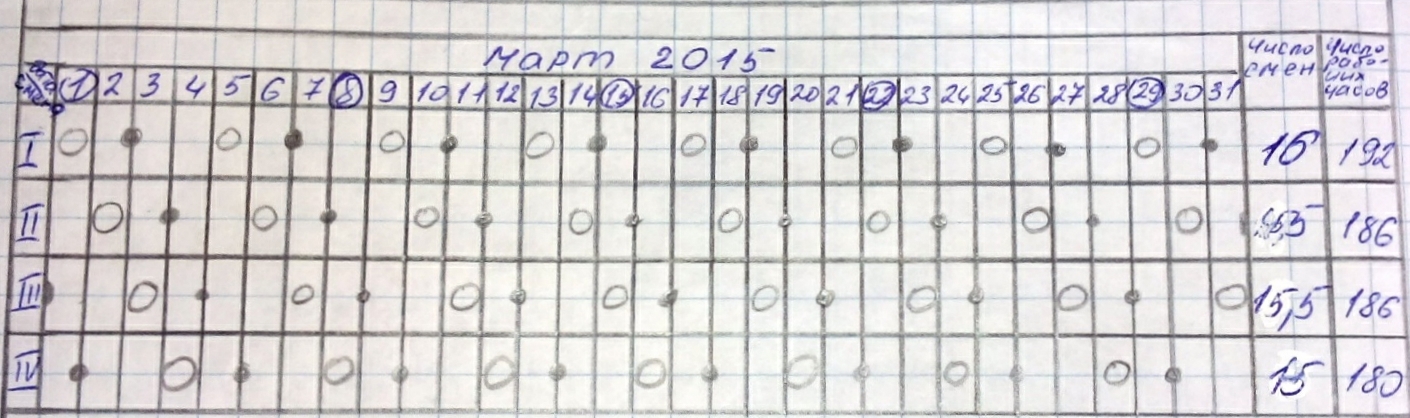 Тнор = 26 * 6,5 = 169 ч.Iпр = 16 * 12 = 192Iпр = 15,5 * 12 = 186Iпр = 15,5 * 12 = 186Iпр = 15 * 12 =180CI = 192 – 169 = 23CII = 186 – 169 = 17CIII = 186 – 169 = 17CIV = 180 – 169 = 11    Вывод: разность получается со знаком «+», значит переработка. Первая смена переработала 23 часа, вторая смена – 17 часов, третья смена – 17 часов, четвертая – 11 часов.Лабораторная работа №2.Тема: «Классификация, расследование и оформление несчастных случаев, заполнение актов формы Н1».Цель работы: Ознакомится с видами расследований, документами, оформляемые при этом.Задачи: Научиться работать с документами и оформить акт формы Н-1Порядок выполнения работы:1. Описать методы анализа производственного травматизма.2. Привести описание обстоятельства несчастного случая.3. По заданным обстоятельствам несчастного случая проклассифицировать имеющуюся в задании травму  по трем характерным признакам.4. По заданным обстоятельствам несчастного случая оформить акт формы Н1.Ход работы:1. Статистический метод – представляет собой совокупность приемов, основанных на целенаправленном сборе, накоплений и обработке информации о случаях производственного травматизма и профессиональных показателей. Целью данного метода является возможно более полное изучение характерных причин производственного травматизма и профессиональных заболеваний, выявление источников опасностей и вредностей и разработка системы профилактических мероприятий. Групповой метод – это исследование влияния на условия труда признаков (факторов) отдельных групп, по которым объединены несчастные случаи или ситуации с повышенной производственной вредностью. Задача группового метода состоит в том, чтобы из большего числа факторов, оказывающих воздействие на безопасность труда, выделить наиболее существенные факторы или их сочетания. Топографический метод – изучает особенности расположения оборудования и рабочих мест и исследует на этой основе опасности и вредности производственной среды. Цель рассматриваемого метода состоит в определении основных очагов возникновения опасных ситуаций и производственных вредностей, разработке мероприятий по изменению топографических особенностей производственной среды, рабочих мест и оборудования. Монографический метод – основан на всестороннем детальном изучении условий возникновения ситуации, в которой могли или могут действовать производственные опасности и вредности. Цель этого метода – выявление основных обстоятельств, субъективных и объективных причин отдельной опасной ситуации конкретного несчастного случая или изучение условий выполнения технологической операции. Метод позволяет установить причины нарушения требований.ТРЕВОЖНЫЙ СИГНАЛ.06.01.2015 в ходе проверки станции Казань РБШ Константиновым А.Н. выявлено: маневровому локомотиву ЧМЭ-3 № 4841  в 09:28 был приготовлен маневровый маршрут от светофора М1 на 1 путь через стрелочный перевод № 21 закрытый для движения на время производства работ по замене 2 соединительной тяги. При следовании к  светофору М13 в 09:31 ДСП передала команду на остановку ТЧМ № 4841.      Расследованием установлено:      в  08:00 и.о.ПД в журнале ф. ДУ-46 оформил запись о производстве работ по смене 2 соединительной тяги на стрелке № 21.      в 09:08 и.о. ПД по ПСГО запросился у ДСП на начало работ, продолжительность производства данной работы указал 15 минут. В 09:12 ДСП разрешила начать производство работ на стрелке № 21, при этом  стрелочные рукоятки стрелочных переводов №№ 5, 27 в положение исключающее выезд на место работ установлены не были, красные колпачки на рукоятки не навешены.      В нарушение требований п.5.2, 5.4  инструкции № 2790 от 29.12.12  в части прекращения движения по месту производства работ в 09:28 ДСП приготовила маневровый маршрут от сигнала М1 на 1 свободный путь маневровому локомотиву № 4841  до открытия стрелочного перевода № 21 для движения.      После окончания работ по смене 2 соединительной тяги и.о.ПД проследовал к опоре ПСГО для запроса у ДСП проверки плотности прижатия остряков к рамным рельсам.  При приближении маневрового локомотива №4841 сигналы остановки были сняты, работники ПЧ-22 отошли на обочину пути.    При проведении дня безопасности ''СРЕДА'' на станции Канаш 14 января 2015 года ДЦС - 4 Бухаровым Ю.Н. был выявлен вопиющий  факт вмешательства старшего электромеханика ШЧ-9 в работу исправно действующих устройств СЦБ. Разрешение ДСП на производство работ по монтажу  в релейном помещении он не получал.      Не выполнение одного из принципов гарантированного обеспечениябезопасности движения поездов ''не вмешивайся в исправную работу устройств'' привело к не возможности открытия выходного светофора ''Н-2'' со 2-го пути для отправления поезда № 2673 ПД, согласно нормативного графика движения поездов. Согл. тел.ук. №748 от 19.01.15г из КазаниЛабораторная работа №3Тема: Исследование метеорологических условий воздушной среды.Цель работы: Научиться определять по приборам, таблицам и графикам параметры воздушной среды.Оборудование: барограф, анемометр, психрометр, термометр, таблицы и графики.Задачи: измерить параметры воздушной среды и получить результатПорядок выполнения работы:1. Описать параметры воздушной среды и приборы измерения.2. Ознакомиться с устройством и принципом работы психрометра, барографа, анемометра.3. Определить температуру воздуха в помещении по сухому термометру, аспирационного психрометра, данные занести в таблицу.4. Определить относительную влажность воздуха психрометром с применением психрометрического графика, данные занести в таблицу.5. Определить барометрическое давление по барографу в милибарах и перевести в мм рт. ст.(1мб = 0,76 мм рт. ст.).6. Полученные параметры воздушной среды сравнить с требованиями санитарных норм, сделать вывод по работе.Ход работы:Метеорологические условия производственной среды характеризуется температурой, влажностью и подвижностью воздуха, инфракрасным излучением, давление.Температуру измеряют и записывают термографом; влажность – гигрографом или психрометром. Для одноразового измерения  температуры применяют термометры: обыкновенные, максимально-минимальные, парные. При этом максимально-минимальные используют для измерения самой высокой и самой низкой температур, парные – для измерения температуры лучистого тепла.Вывод: температура в помещении соответствует норме, влажность в данном помещении не соответствует на 16%, давление в помещении не соответствует норме больше на 22 мм рт. ст.Лабораторная работа № 4.Тема: «Определение освещенности на рабочем месте».Цель: Ознакомиться с принципом работы люксметра и научиться правильно производить им замеры.Оборудование: люксметр, фотоэлемент, светофильтр.Задачи: получить результаты измерений.Порядок выполнения работы:1. Описать виды освещения.2. Ознакомиться с устройством и принципом работы люксметра, зарисовать его переднюю панель.3. Определить цену деления всех шкал люксметра, отразить в отчете.4. Замерить освещенность на рабочем месте, данные занести в таблицу.5. Замерить освещенность наружную (в тени здания), данные занести в таблицу.6. Определить коэффициент естественной освещенности по формуле:, лк (люксах), где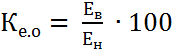 Ев  - освещенность  на рабочем месте, в лк.Ен – освещенность наружная.7. Сделать вывод по работе.Ход работы:Виды освещения.1. Естественное освещение используют для общего освещения производственных и вспомогательных помещений. Оно создается лучистой энергией солнца и на организм человека действует наиболее благоприятно.2. Искусственное освещение подразделяют на общее местное и комбинированное (общее и местное). Общая система искусственного освещения предназначена для создания равномерного освещения во всем помещении. Для этого необходимо, чтобы светильники равномерно распределялись по всему помещению и были однотипными.  3. При местном освещении светильники размещают непосредственно над рабочими местами таким образом, чтобы достигалась максимальная освещенность рабочей поверхности, и не было ее затененности. В производственных помещениях применение только местного освещения не допускается.  4. Цель комбинированного освещения – обеспечение лучшего освещения рабочей поверхности при равномерной освещенности всего помещения.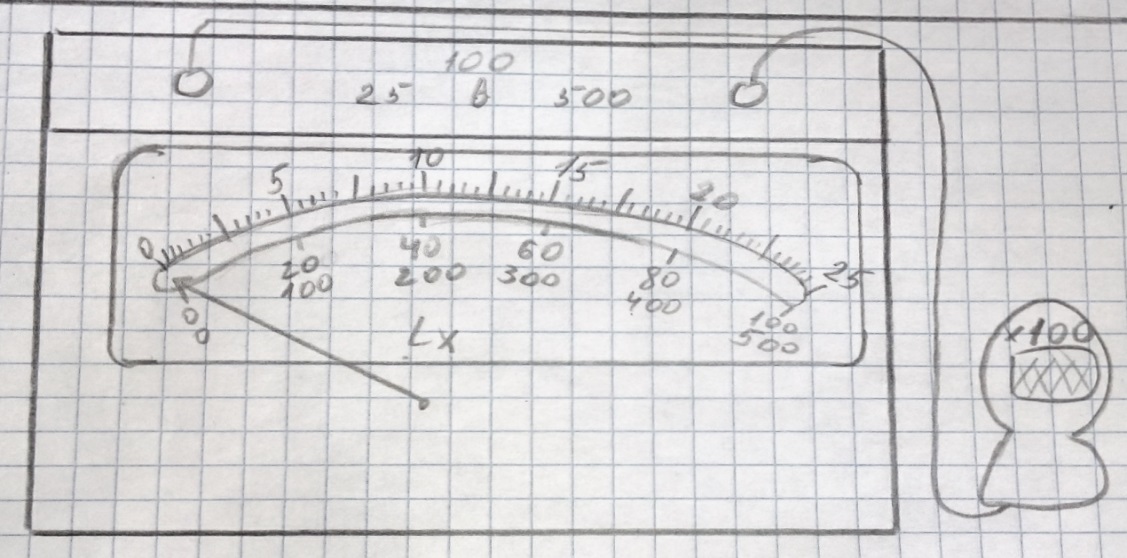  =  = 14,8.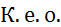 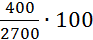  Вывод: Освещение на рабочем месте достаточно, т.к. на рабочем месте мы используем дополнительное искусственное освещение.Практическая работа № 5.Тема: «Изучение устройства и принципа работы огнетушителя химического пенного ОХП-10». Цель работы: Изучить основные детали и узлы огнетушителя ОХП-10.Задачи: теоретически научиться использовать огнетушительПорядок выполнения работы:1. Ознакомиться с огнетушащими веществами, применяемыми при тушении очагов пожаров.2. Дать определение огнетушителя.3. Описать как подразделяются огнетушители по виду используемых огнетушащих средств и в зависимости от количества помещаемого огнетушащего вещества.4. Описать основные серии пенных огнетушителей, для тушения каких веществ применяют.5. Зарисовать огнетушитель ОХП-10, назвать основные детали и узлы, описать принцип работы.Ход работы:1. В зависимости от способа прекращения горения огнетушащие вещества делят на: охлаждающие, изолирующие и разбавляющие.Из охлаждающих огнетушащих веществ наиболее распространенной является вода, обладающая большой теплоемкостью, что очень важно при тушении пожаров.2. Огнетушители предназначены для тушения пожаров в начальной стадии их развития.3. Огнетушители подразделяются по виду используемых огнетушащих средств: - химические-пенные;- воздушно-пенные жидкостные;- углекислотные;- аэрозольные;- порошковые;- комбинированные.В зависимости от размера и количества помещаемого огнетушащего средства различают: - малолитражные ручные с объемом корпуса до 10 л ;- передвижные и стационарные с объемом корпуса более 25 л.4. Наиболее распространенные химические-пенные огнетушители типов ОХП-10, ОП-М и ОП-9ММ. Все они ручные. Огнетушители ОХП-10 используют для тушения очагов пожара твердых материалов, а так же различных горючих жидкостей на площади не более 1м2 за исключением электроустановок, находящихся под напряжением.Огнетушители ОП-М применяют в основном на морских судах и в портовых сооружениях.Для работы в условиях минимального магнитного поля предназначены -огнетушители ОП-9М. Их используют для тушения небольших очагов пожаров, возникающих при горении различных веществ и материалов (кроме материалов, горение которых происходит без доступа воздуха и электроустановок), находящихся под напряжением.5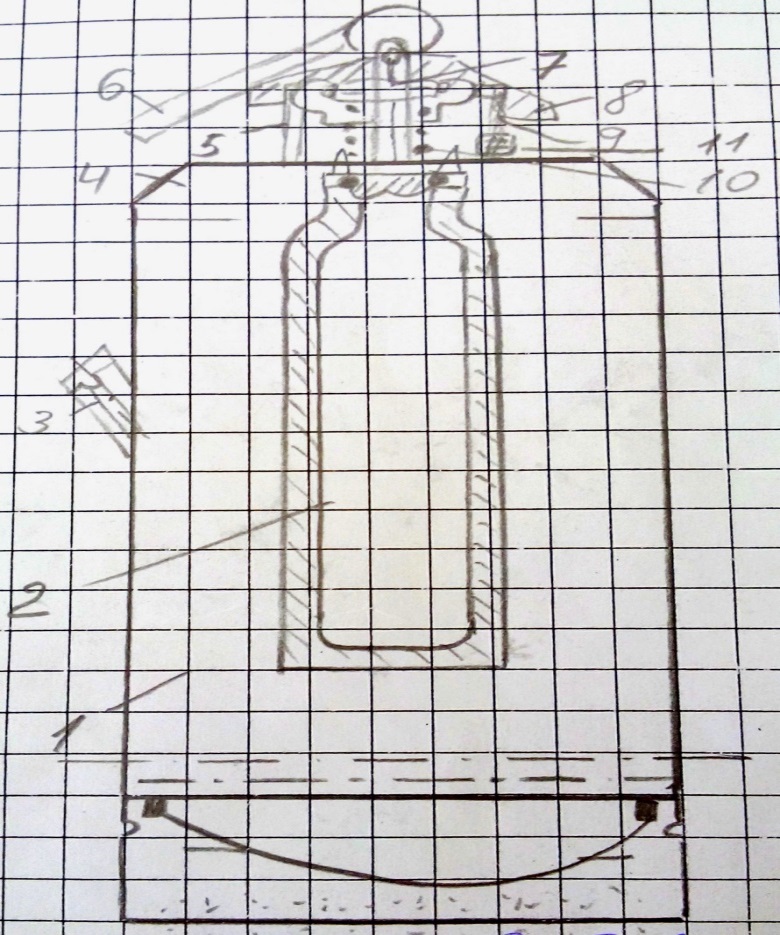 1. Сварной цилиндрический баллон.2. Стакан3. Ручка.4. Переходник.5. Горловина.6. Рукоятка.7. Шток.8. Чугунная крышка.9. Резиновая прокладка.10. Пружины.11. Спрыск.Принцип работы ОХП-10.Чтобы привести огнетушитель в действие, необходимо повернуть рукоятку (6) в вертикальной плоскости до отказа, затем взять правой за ручку, а левой за нижний торец, подойти как можно ближе к месту горения и перевернуть огнетушитель крышкой вниз. При этом пробка кислотного стакана открывается и кислотная часть вытекает из стакана, и смешиваясь с щелочным раствором, вызывает химическую реакцию с образованием углекислого газа СО2, струю которого через спрыск (11) направляют в очаг интенсивного горения.Практическая работа № 6.Тема: Изучение огнетушителя порошкового ОП-5.Цель: Изучить основные детали и узлы огнетушителя ОП-5Задачи: теоретически научиться использовать огнетушительПорядок выполнения работы:1.Дать определение горения и перечислить пожароопасные свойства веществ и материалов.2.Проклассифицировать все материалы по способности возгораться.3.Перечислить пожарную технику применяемую при тушении пожаров, дать назначение.4.Зарисовать огнетушитель ОП-5, назвать основные детали и узлы.5.Привести принцип работы огнетушителя ОП-5, для тушения каких веществ применяют.Ход работы:1) Горением – называю физико-химический процесс, для которого характерны 3 признака: химическое превращение, выделение тепла, излучение света.Воспламенение – это возгорание, сопровождающейся появлением пламени.Самовозгорание – это явление разного увеличения скорости экзотермических реакций приводящие к возникновению горения вещества а отсутствии источника зажигания.Самовоспламенение – называют самую низкую t вещества, при которой происходит разное увеличение скорости экзотермических реакций заканчивающиеся возникновением пламенного горения.Вспышки паров – легковоспламеняющихся и горючих жидкостей называют самую низкую t горючего вещества, при которой над поверхностью его образуются пары и газы, способные вспыхивать в воздухе без источника зажигания, по скорости их образования еще не достатка для последующего  горения.2) Среди материалов, используемых в строительстве, особенно подвержены возгоранию волокнистые материалы: пакля, тряпки, опилки, пропитанные различными маслами, а также торф, каменные и бурые угли сложенные в штабеля. При перевозке грузов самовозгораются хлопковая шелуха, пряжа, древесный уголь, дробленые3) Пожарные машины общего назначения автоцистерны, автонасосы, и насосно-рукавные автомобили  служат для подачи огнетушащих веществ: воды, пены, и т.д., пенообразователя и пожаро-технического вооружения.К пожарным автомобилям специального назначения относятся аэродромные автомобили, автомобили порошкового, воздушно-пенного тушения, автолестницы автомобили связи и освящения и другие.Огнетушители - предназначены для тушения пожаров в начальной стадии их развития.4.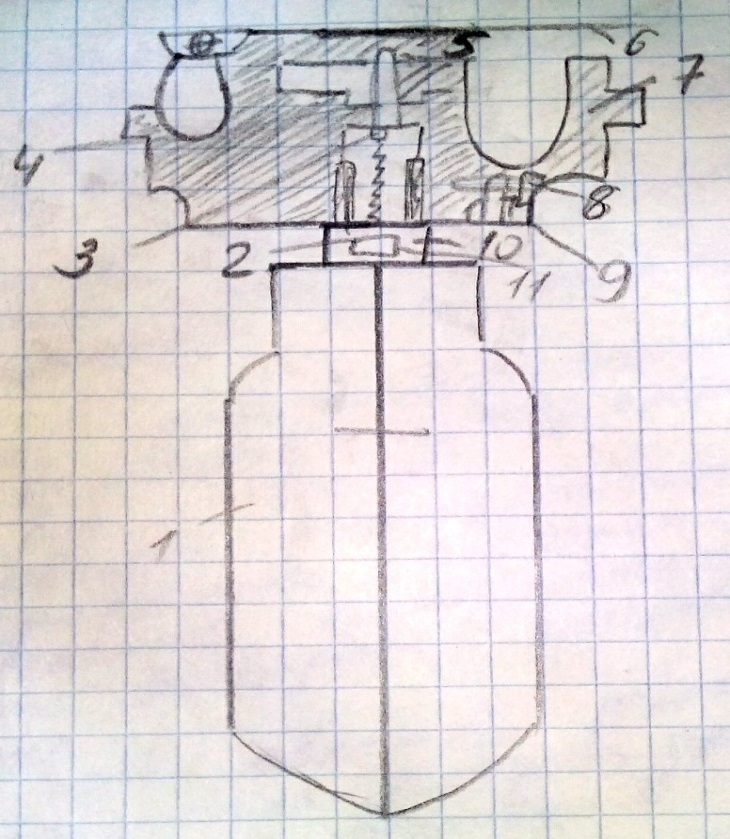 Баллончик в сборе огнетушителя ОП-5:1. Баллончик;2. Мембрана;3. Пружина;4. Кольцо; 5. Игла; 6. Рычаг;7. Корпус; 8. Втулка;9. Сухарик;10. Прокладка;11. Штуцер.5) Огнетушитель ОП-5 предназначен для тушения загораний нефтепродуктов легковоспламеняющихся жидкостей растворителей, твердых веществ. Корпус служит для хранения для огнетушащего средства: рабочий газ под давлением  15мПа находится в баллончике, который завернут в крышку огнетушителя. Ствол имеет запорный клапан и рукоятку для его открывания, что позволяет подавать струю порошка частями. Практическая работа № 7Тема: Оказание первой доврачебной помощи при поражении электрическим током.Цель работы: Изучить основные приемы искусственного дыхания и непрямого массажа сердца.Задачи: провести реанимацию на макетеПорядок выполнения работы.1.Описать особенности опорожнения электрическим током и виды его воздействия на организм человека.2.Отразить в отчеты факторы, влияющие на степень поражения электрическим током.3.Описать порядок освобождения пострадавшего от воздействия электрического тока.4. Отразить в отчете действия при выполнении непрямого массажа сердца описать его цель и порядок проведения.Ход работы:1) Одной из особенностей поражения электрическим током является отсутствие внешних признаков грозящей опасности, который человек мог бы заблаговременно обнаружить с помощью органов чувств: Увидеть, услышать и т.д.   Тяжесть исхода электротравм является второй особенностью поражения электрическим током, временная потеря нетрудоспособности при электротравме продолжительна.    Третья особенность поражения заключается в том, что токи промышленной частоты 10-25 мА способны вызывать интенсивные судороги мышц. В результате наступает «Проникновение» человека к токоведущим частям.    Четвертая особенность воздействие тока на человека вызывает резкую реакцию отдергивания, а в ряде случаев потерю сознания.   Электрический ток, проходя через тело человека, оказывает биологическое, тепловое, механическое и химическое воздействие. Биологическое воздействие заключается в том, способности тока раздражать и возбуждать живые ткани организма, тепловое – вызывать ожоги, механическое – приводить к разрыву тканей, а химическое – к электролизу крови.    Ток до 1мА частотой 50Гц практически не ощущается белее, чем половиной людей – неощутимый ток, он не предоставляет опасности.   Ток, вызывающий при прохождении через тело ощутимые раздражения называют ощутимыми.2) Характер воздействия электрического тока на организм и тяжесть поражения во многом зависит от величины тока длительности протекания, рода частоты и пути тока, окружающей среды и др.   Длительность воздействия во многих случаях является определяющим фактором, от которого зависит исход поражения.  Род тока является на опасность поражения при при напряжениях до 500В., причем степень поражения постоянным током меньше, чем переменным.    Частота тока 50Гц самая неблагоприятная для человека.3) Прежде всего, необходимо быстро и осторожно освободить пострадавшего от воздействия током. Лучше всего это сделать отключить электроустановку. В установках с напряжением до 1000В разорвать цепь тока, перерезав инструментом с изолирующими рукоятками. При использовании топора  перерубать провода надо по одному, чтобы не попасть под короткое замыкание. Воздушную линию электропередачи можно отключить, закинув ее набрасыванием на 2 или 3 фазу заземленного провода. В случае, когда пострадавший находится на высоте, после отключения электроустановки  ему угрожает падение. В случае, когда следует принять его на руки, либо натянуть брезент или другую ткань на которую и принять пострадавшего с высоты.4) Цель искусственного дыхания – насытить кровь кислородом и удалить из нее углекислый газ. Наиболее распространенный способ «из рта в рот» из рта в нос.Очищают рот и нос пострадавшего от слюны, слизи, освобождают от одежды, укладывают спиной вниз.Становятся на колени у изголовья пострадавшего и запрокидывают его голову так, чтобы подбородок оказался вверху. Если челюсти пострадавшего плотно сжаты, указательными пальцами берут за углы нижней челюсти и упираются большими пальцами в верхнюю челюсть, выдвигают нижнюю вперед.Оказывающий помощь делает глубокий вдох и с силой вдувает воздух в рот или нос.5) При отсутствии у пострадавшего пульса для восстановления кровообращения  в организме необходимо проводить непрямой массаж сердца. Пострадавшего укладывают на твердую поверхность, расстегивают одежду и обнажают грудь.   Оказывающий помощь становится с права и слева от пострадавшего и занимает положение, позволяющее ему наклониться над лежащим; определить место  нажав, он кладет него ладонь одной руки, а с тыльной стороны ее под прямым углом ладонь другой руки, приступает к надавливанию, слегка помогая себе наклоном корпуса;Направление выполняют в виде 3-5 резких нажатий с последующей паузой 2-3с.   Непрямой массаж сердца следует проводить одновременно с искусственным дыханием.Практическая работа № 8Тема: Разработка порядка действия работников железнодорожного транспорта и аварийных ситуацияхЦель работы: ознакомиться с регламентом действий работников железнодорожного транспорта в аварийной ситуации (сход с рельсов вагонов с опасным грузом) при производстве восстановительных работ.Задачи: Порядок выполнения работы.1.Разработать порядок действий работников железнодорожного  транспорта в аварийной ситуации (сход с рельсов вагонов с опасным грузом) при производстве восстановительных работ по следующему плану (наименование опасного груза указывает преподаватель):- сбор информации о происшествии;- сбор и доставка восстановительных средств к месту происшествия;- выгрузка и доставка техники к месту восстановительных работ;- организация восстановительных работ.2. Сделать вывод.Ход работы:   При аварийных ситуациях возникает необходимость своевременно оказать медицинскую помощь пострадавшим, ликвидировать очаги экологической безопасности, быстрее открыть движение поездов или возобновить производство маневровой работы.  Эти задачи призваны решать аварийно-спасательные и восстановительные средства, функции которых на железных дорогах выполняют специализированные формирования:    - восстановительные поезда;    - аварийно-полевые команды (АПК);    - аварийно-спасательные летучки контактной сети, связи и СЦБ;    - пожарные поезда для тушения пожаров на объектах, подвижной железнодорожном составе и оказании помощи в чрезвычайных ситуациях;    - формирование предприятий железнодорожного транспорта для оказания помощи восстановительным поездам;    - медицинские бригады на базе больниц для оказания помощи пострадавшим.   В случаях, если последствия аварии или крушения не могут быть устранены силами и средствами железных дорог, привлекаются территориальные подсистемы Единой государственной системы предупреждения и ликвидации чрезвычайных ситуаций.   Восстановительный поезд – специальное формирование, предназначенное для ликвидации последствий сходов с рельсов подвижного железнодорожного состава, а также оказания помощи в пределах своих тактико-технических возможностей при ликвидации последствий происшествий природного и техногенного характера.   Восстановительный поезд служит для ликвидации последствий железнодорожных крушений и аварий и прикрепляется к определенному району. Структурно подчиняется Дирекция аварийно-восстановительных средств ОАО «РЖД» (ДАВС).   Состав восстановительного поезда должен стоять на железнодорожном пути, с которого его можно отправить в любом направлении без задержки.  Задачи восстановительного поезда на месте крушения или аварии:
  а) оказание первоначальной помощи пострадавшим и отправка их в приемные покои и больницы;  б) восстановление прерванной связи;  в) восстановление движения на участке и уборка поврежденного подвижного железнодорожного состава;  г) доставка пассажиров на ближайший пункт для отправки их по назначению;  д) охрана имущества дороги, пассажиров, почты и грузов.   Процесс ведения восстановительных работ можно разделить на следующие основные типы:   1.Сбор информации о происшествии.   Первоначальная задача локомотивной бригады потерпевшего аварию поезда, составителя и других работников, находящихся на месте происшествия, - своевременно передать диспетчеру точную информацию о случившемся: наличие пострадавших, наличие опасных грузов в поезде и очагов пожара, характер схода подвижного железнодорожного подвижного состава и степень его повреждения, рельеф местности и профиль железнодорожного пути, контактной сети, средств СЦБ и связи, состояние и расположение груза, наличие габарита по соседнему железнодорожному пути и т.д.   2. Сбор и доставка восстановительных средств к месту происшествия.   После получения информации о последствиях происшествия принимаются немедленные меры к отправлению на место аварии восстановительного поезда.  3. Выгрузка и доставка техники к месту восстановительных работ.  Место выгрузки техники восстановительных поездов выбирается из расчета меньших затрат времени на эту операцию  и доставку тягачей, тракторов и другой техники непосредственно на место.   4. Организация восстановительных работ.   Прежде чем приступить к операциям, связанным с подъемкой и уборкой сошедшего с рельсов подвижного железнодорожного состава, необходимо убедиться, не пострадали ли люди, проверить закрепление оставшихся на рельсах вагонов, произвести тщательное обследование места предстоящих работ и оградить его сигналами. После этого намечается план действий.СОДЕРЖАНИЕ САМОСТОЯТЕЛЬНОЙ РАБОТЫСамостоятельная  работа № 1Тема 1. ВведениеЦель: формирование представлений студентов о законах РФ в области охраны труда.Оборудование: Конституция РФ, инструкцииПорядок выполнения самостоятельной работы:Изучить общие положения Конституции РФ в области ОТ, проработать конспект занятий.
Норма времени на выполнение (в часах) - 1 ч.                         РАЗДЕЛ 1 Правовые и организационные основы охраны труда.                                           Самостоятельная  работа № 2
                                  Тема 2. Основы трудового законодательстваЦель: развитие навыков поиска информации, логического  выстраивания мыслей, умения пользоваться информацией, конспектировать.Оборудование: Конституция РФ, тетрадь, ручка.Порядок выполнения самостоятельной работы:Проработать конспекты занятий, изучить составные части охраны труда, основные направления государственной политики в области охраны труда.
Норма времени на выполнение (в часах) - 1 ч.                                          Самостоятельная  работа № 3
                                  Тема 2. Основы трудового законодательства.Цель: развитие навыков поиска информации, логического  выстраивания мыслей, умения пользоваться информацией, конспектировать.Оборудование: Конституция РФ, тетрадь, ручка.Порядок выполнения самостоятельной работы:Проработать конспекты занятий, изучить труд женщин и подростков в трудовом законодательстве. Какие льготы и компенсации предоставляются работникам при выполнении работ с вредными и опасными условиями труда.
Норма времени на выполнение (в часах) - 1 ч.Самостоятельная работа № 4
Тема 3. Организация управления охраны труда на предприятии.Цель: развитие и конкретизация знаний студентов о влиянии государства на трудовую деятельность.
Оборудование: интернет - ресурсы, тетрадь, ручка.
Порядок выполнения самостоятельной работы:Проработать конспекты занятий, изучить виды инструктажей, цель и правила их проведения. Изучить рабочую зону и рабочее место.
Норма времени на выполнение (в часах) - 1 ч.Самостоятельная работа № 5          Тема 3. Организация управления охраны труда на предприятии.
Цель: развитие и конкретизация знаний, умение находить отличие в видах ответственности.
Оборудование: интернет - ресурсы, тетрадь, ручка, коллективный договор.
Порядок выполнения самостоятельной работы:Проработать  конспекты занятий, изучить виды ответственности, коллективный договор и его роль в улучшении условий труда на предприятии.
Норма времени на выполнение (в часах) - 1 ч.Самостоятельная работа № 6Тема 4. Анализ производственного травматизма и профессиональных заболеваний.Цель: развитие и конкретизация знаний, умение работать с интернет-ресурсами.
Оборудование: интернет - ресурсы, тетрадь, ручка, инструкции.
Порядок выполнения самостоятельной работы:Индивидуальные задания по теме «Опасные производственные факторы».
Норма времени на выполнение (в часах) - 1 ч.Самостоятельная работа № 7Тема 4. Анализ производственного травматизма и профессиональных заболеваний.Цель: развитие навыков поиска информации, логического  выстраивания мыслей, умения пользоваться информацией, конспектировать.Оборудование: тетрадь, ручка примеры несчастных случаев, акт Н-1Порядок выполнения самостоятельной работы:Проработать виды расследований несчастных случаев.
Норма времени на выполнение (в часах) - 1 ч.Самостоятельная работа № 8Тема 4. Анализ производственного травматизма и профессиональных заболеваний.Цель: развитие навыков поиска информации, логического  выстраивания мыслей, умения пользоваться информацией, конспектировать.Оборудование: тетрадь, ручка примеры несчастных случаев, акт Н-1Порядок выполнения самостоятельной работы:Изучить состав комиссии при служебном расследовании.Норма времени на выполнение (в часах) - 1 ч.Самостоятельная работа № 9Тема 4. Анализ производственного травматизма и профессиональных заболеваний .Цель: развитие и конкретизация знаний, умение работать с интернет-ресурсами.
Оборудование: тетрадь, ручка примеры несчастных случаев, акт Н-1Порядок выполнения самостоятельной работы:Изучить состав комиссии при специальном расследовании
Норма времени на выполнение (в часах) - 1 ч.РАЗДЕЛ 2. Гигиена труда и производственная санитария.Самостоятельная работа № 10Тема 5. Факторы труда и производственной сферы.Цель: развитие навыков поиска информации, логического  выстраивания мыслей, умения пользоваться информацией, конспектировать.Оборудование:  тетрадь, ручка.Порядок выполнения самостоятельной работы: Проработать по учебнику тему «Производственная санитария и гигиена труда на железнодорожном транспорте».
Норма времени на выполнение (в часах) - 1 ч.Самостоятельная работа № 11Тема 5. Факторы труда и производственной сферы.Цель: развитие навыков поиска информации, умение работать с таблицамиОборудование: приборы, тетрадь, ручка.Порядок выполнения самостоятельной работы:Составить опорный конспект по теме «Понятие о микроклимате».
Норма времени на выполнение (в часах) - 1 чСамостоятельная работа № 12Тема 5. Факторы труда и производственной сферы .Цель: развитие навыков поиска информации, логического  выстраивания мыслей, умение работать с документами.Оборудование: приборы, тетрадь, ручка.Порядок выполнения самостоятельной работы:Составить опорный конспект по теме «Влияние микроклимата на здоровье человека».
Норма времени на выполнение (в часах) - 1 ч.Самостоятельная работа № 13Тема 5. Факторы труда и производственной сферы .Цель: развитие навыков поиска информации, логического  выстраивания мыслей, умения пользоваться информацией, конспектировать.Оборудование: таблицы, тетрадь, ручка.Порядок выполнения самостоятельной работы:Подготовиться к лабораторным работам.
Норма времени на выполнение (в часах) - 1 ч.РАЗДЕЛ 3. Основы пожарной безопасности.Самостоятельная работа № 14Тема 6. Основные причины    пожаров. Меры профилактики и пожаротушения.Цель: развитие навыков поиска информации, логического  выстраивания мыслей, умения пользоваться информацией, конспектировать.Оборудование: инструкции, тетрадь, ручка.Порядок выполнения самостоятельной работы:Изучить основные причины пожаров на объектах железнодорожного транспорта, сделать опорный конспект.
Норма времени на выполнение (в часах) - 1 ч.Самостоятельная работа № 15Тема 6. Основные причины    пожаров. Меры профилактики и пожаротушения.Цель: развитие навыков поиска информации, логического  выстраивания мыслей, умения пользоваться законами и подзаконными актами.Оборудование: инструкции, тетрадь, ручка.Порядок выполнения самостоятельной работы:Подготовить сообщения по теме «Противопожарная безопасность».
Норма времени на выполнение (в часах) - 1 ч.Самостоятельная работа № 16Тема 6. Основные причины    пожаров. Меры профилактики и пожаротушения .Цель: развитие навыков поиска информации, логического  выстраивания мыслей, умения пользоваться законами и подзаконными актами, конспектировать.Оборудование: инструкции, интернет-ресурсы, тетрадь, ручка.Порядок выполнения самостоятельной работы:Подготовиться к лабораторным работам, составить опорный конспект.
Норма времени на выполнение (в часах) - 1 ч.Самостоятельная работа № 17Тема 6.  Основные причины    пожаров. Меры профилактики и пожаротушения.Цель: развитие навыков поиска информации, логического  выстраивания мыслей, умения пользоваться информацией, конспектировать.Оборудование: дополнительная литература, тетрадь, ручка.Порядок выполнения самостоятельной работы: Работать с дополнительными источниками по вопросу «Пожарная техника», подготовить презентации.Норма времени на выполнение (в часах) - 1 ч.РАЗДЕЛ 4. Обеспечение безопасных условий труда.Самостоятельная работа № 18Тема 7. Основы безопасности   работников      железнодорожного транспорта при нахождении на путях.Цель: развитие навыков поиска информации, логического  выстраивания мыслей.Оборудование: должностные инструкции, тетрадь, ручка.Порядок выполнения самостоятельной работы:Изучить основные требования по охране труда при нахождении на путях, представить сообщения по теме «Техника безопасности».Норма времени на выполнение (в часах) - 1 ч.Самостоятельная работа № 19Тема 7. Основы безопасности   работников      железнодорожного транспорта при нахождении на путях.Цель: развитие навыков поиска информации, логического  выстраивания мыслей, умения пользоваться информацией, конспектировать.Оборудование: должностные инструкции, тетрадь, ручка.Порядок выполнения самостоятельной работы:Подготовить презентацию  «Работы на путях в зимних условиях».Норма времени на выполнение (в часах) - 1 ч. Самостоятельная работа № 20Тема 8. Электробезопасность.Цель: развитие навыков поиска информации, логического  выстраивания мыслей, умения пользоваться таблицами. Оборудование: таблицы, тетрадь, ручка.Порядок выполнения самостоятельной работы:Изучить критерии электробезопасности, представить презентации.
Норма времени на выполнение (в часах) - 1 ч.Самостоятельная работа № 21Тема 8.Электробезопасность.Цель: развитие навыков поиска информации, логического  выстраивания мыслей, умения пользоваться информацией, конспектировать.Оборудование: таблицы, тетрадь, ручка.Порядок выполнения самостоятельной работы:Составить опорный конспект «Классификация помещений по электробезо-пасности».
Норма времени на выполнение (в часах) - 1 ч.Самостоятельная работа № 22Тема 8. Электробезопасность.Цель: развитие навыков поиска информации, логического  выстраивания мыслей, умение пользоваться документамиОборудование: инструкции, тетрадь, ручка.Порядок выполнения самостоятельной работы:Подготовиться к лабораторной работе, просмотреть конспект лекций.
Норма времени на выполнение (в часах) - 1 ч.Самостоятельная работа № 23Тема 8. Электробезопасность.Цель: развитие навыков поиска информации, логического  выстраивания мыслей, умение пользоваться документамиОборудование: инструкции, тетрадь, ручка.Порядок выполнения самостоятельной работы:Выполнить индивидуальные задания по теме «Электробезопасность».
Норма времени на выполнение (в часах) - 1 ч.Самостоятельная работа № 24Тема 9. Требования безопасности       при эксплуатации машин, механизмов   и   подвижного состава. Безопасность проведения подъемно-транспортных   и   погрузочно-разгрузочных работ.Цель: развитие и конкретизация знаний, умение работать с интернет-ресурсами.Оборудование: инструкции, тетрадь, ручка.Порядок выполнения самостоятельной работы:Изучить требования   безопасности   при   эксплуатации   грузоподъемных   машин   и   механизмов, требования   к обслуживающему персоналу, подготовить сообщения.
Норма времени на выполнение (в часах) – 1Самостоятельная работа № 25Тема 10. Требования охраны труда и безопасные приемы работы   по   специальности.Цель: развитие навыков поиска информации, логического  выстраивания мыслей, умения пользоваться информацией, конспектировать.Оборудование: должностные инструкции, тетрадь, ручка, интернет-ресурсыПорядок выполнения самостоятельной работы:Изучить требования охраны труда в документах, регламентирующих работу станции в технологическом процессе, классификация опасных грузов
Норма времени на выполнение (в часах) - 1Самостоятельная работа № 26Тема 10. Требования охраны труда и безопасные приемы работы   по   специальности.Цель: развитие навыков поиска информации, логического  выстраивания мыслей, умения пользоваться информацией, конспектировать.Оборудование: должностные инструкции, тетрадь, ручка, интернет-ресурсыПорядок выполнения самостоятельной работы:Подготовить сообщение по теме: «Обеспечение охраны труда при закреплении подвижного состава на станциях»
Норма времени на выполнение (в часах) - 1Самостоятельная работа № 27Тема 10. Требования охраны труда и безопасные приемы работы   по   специальности.Цель: развитие навыков поиска информации, логического  выстраивания мыслей, умения пользоваться информацией, конспектировать.Оборудование: должностные инструкции, тетрадь, ручка, интернет-ресурсыПорядок выполнения самостоятельной работы:Составить конспект «Охрана труда работников, связанных с перевозкой опасных грузов»Норма времени на выполнение (в часах) - 1Самостоятельная работа № 28Тема 10. Требования охраны труда и безопасные приемы работы   по   специальности.Цель: развитие навыков поиска информации, логического  выстраивания мыслей, умения пользоваться информацией, конспектировать.Оборудование: должностные инструкции, тетрадь, ручка, интернет-ресурсыПорядок выполнения самостоятельной работы: Подготовить презентации на тему:  «Правила безопасности при перевозке опасных грузов»Норма времени на выполнение (в часах) - 1Самостоятельная работа № 29Тема 10. Требования охраны труда и безопасные приемы работы   по   специальности.Цель: развитие навыков поиска информации, логического  выстраивания мыслей, умения пользоваться информацией, конспектировать.Оборудование: должностные инструкции, тетрадь, ручка, интернет-ресурсыПорядок выполнения самостоятельной работы: Составить опорный конспект на тему  «Условия труда при применении современных информационных технологий управления перевозками»Норма времени на выполнение (в часах) - 1Самостоятельная работа № 29Тема 10. Требования охраны труда и безопасные приемы работы   по   специальности.Цель: развитие навыков поиска информации, логического  выстраивания мыслей, умения пользоваться информацией, конспектировать.Оборудование: должностные инструкции, тетрадь, ручка, интернет-ресурсыПорядок выполнения самостоятельной работы: Подготовка к экзаменуНорма времени на выполнение (в часах) – 14 Контрольно-оценочные материалы для итоговой аттестации по учебной дисциплине Перечень вопросов и источников   для подготовки к  аттестации:Перечень вопросов для подготовки к экзамену по дисциплинеОхрана труда. Основные понятия и термины.Инфракрасное и ультрафиолетовое излучение.Понятие травматизма и профессиональных заболеваний.Классификация травматизма.Отопление производственных помещений и подвижного состава.Классификация, расследование и учет несчастных случаев. Заполнение акта формы Н-1 и необходимых документовПорядок проведения вводного и первичного инструктажей. ОформлениеМетоды анализа производственного травматизма.Назначение и классификация огнетушителей.Пожарная техника.Санитарно-гигиеническое значение и классификация производственной вентиляции.Шум и вибрация. Их нормирование, меры защиты.Порядок проведения внепланового инструктажа.Виды горения и пожароопасные свойства веществ и материалов.Метеорологические условия воздушной среды, приборы контроля. Рабочее время, его понятие. Виды работ.Понятие о шуме, меры защитыПожарная техника, применяемая при тушении пожаров.Производственное освещение, классификация, приборы измеренияОказание первой доврачебной помощи пострадавшему при поражении электрическим током, проведение непрямого массажа сердца.Особенности поражения электрическим током, виды воздействия электрического тока на организм человека.Порядок проведения повторного, внепланового и целевого инструктажей, оформление.Классификация травматизма, служебное расследование  несчастных случаев. Заполнение акта формы Н-1.Время отдыха, составляющие времени отдыха.Специальное расследование  несчастных случаев. Заполнение акта формы Н-1.Факторы, влияющие на степень поражения электрическим током. Ответственность должностных лиц за пожарную безопасность.Огнетушащие вещества.Пожарное оборудование, автомобили, поезда. Назначение.Оказание первой доврачебной помощи пострадавшему при поражении электрическим током, проведение искусственного дыхания.Основные требования ТБ на жд транспорте.ТБ при переходе через жд пути.ТБ при проходе вдоль жд путей.ТБ при работе на электрифицированных путях.ТБ при переходе через переходные площадки вагонов.Устройство выходов из помещений, расположенных вблизи путей. Обязанности работодателя в области охраны труда.Права и обязанности работников в области охраны труда.Коллективный договор, порядок заключения.Трудовой договор, порядок заключения.Источники производственного шума.Предупреждение вредного воздействия и меры борьбы с производственным шумом на производстве.Виды и характер воздействия тока на организм человека.Степень поражения электрическим током.Классификация помещений по степени огнестойкости поражения электрическим током.Организационные мероприятия электробезопасности и предупреждению электротравматизма.Технические меры предупреждения поражения электрическим током.Оказание первой доврачебной помощи пострадавшему при поражении электрическим током, проведение искусственного дыхания.Время отдыха: перерыв для питания и отдыха.Время отдыха: спец.перерыв для обогрева и отдыха, междусменный перерыв.Время отдыха: праздничные дни.Время отдыха: выходные дни, отпуска.Опасные и вредные факторы производственной среды, воздействие при работе на путях.Основные сведения о факторах световой среды.Источники неблагоприятных микроклиматических факторов на объектах железнодорожного транспорта.Факторы, влияющие на степень поражения электрическим током.ЛитератураОсновная  1. Попова Н.П., Кузнецов К.Б. Производственная санитария и гигиена труда на железнодорожном транспорте: учебник. – М.ФГБОУ «Учебно-методический центр по образованию на железнодорожном транспорте», 2013. – 664с. 2.  Конституция Российской Федерации от 12 декабря 1993г. .Дополнительные источники:1.	Федеральный закон от 1999 г. № 181-ФЗ «Об основах охраны труда в Российской Федерации».2.	Федеральный закон от 09.02.2007 г. № 16-ФЗ «Федеральный закон о транспортной безопасности»3.	Положение о порядке расследования производственного травматизма № 73 от 24.10.2002 г.4.	Стандарт ОАО "РЖД" СТО РЖД 1.15.002 - 2008 Система управления охраной труда в ОАО "РЖД"5.	Распоряжение ОАО "РЖД" № 2529р от 11.06.2004 г. «Об организации обучения по охране труда и проверки знаний требований охраны труда работников ОАО "РЖД"6.	Распоряжение № 1361р от 25.06.2010 г. «Об утверждении положения от организации в ОАО "РЖД" работы по системе информации "Человек на пути"7.	Распоряжение № 652р от 11.05.2005 г. «Об утверждении положения о контроле за состоянием охраны труда на федеральном железнодорожном транспорте»8.	Правила электробезопасности для работников железнодорожного транспорта на электрифицированных участках железных дорог № 3236р от 07.09.2004 г.9.	Распоряжение № 963р от 23.06.2005 г. «Об утверждении методики оказания первой помощи при несчастных случаях на производстве для работников ОАО «РЖД» 10.	Типовая инструкция по охране труда для монтёра пути. ЦП-730-2000 от 30.12.2009 г.11.	Крутяков В.С. и др. Охрана труда и основы экологии на железнодорожном транспорте и в транспортном строительстве: Учеб.для техникумов ж.-д. трансп. и трансп. стр-ва – М.: Транспорт, 1993.12.	Клочкова Е.А. Охрана труда на железнодорожном транспорте: Учебник для техникумов и колледжей ж.-д. трансп. – М.: Маршрут, 2004.Электронные образовательные программы Интернет-ресурсы:1.	Челноков А.А. Охрана труда [Электронный ресурс]: учебник/ Челноков А.А., Жмыхов И.Н., Цап В.Н.— Электрон. текстовые данные.— Минск: Вышэйшая школа, 2013.— 656 c.— Режим доступа: http://www.iprbookshop.ru/24122.— ЭБС «IPRbooks»2.	Безопасность жизнедеятельности. Охрана труда в строительстве [Электронный ресурс]: методические указания к выполнению практической работы для студентов бакалавриата всех форм обучения направления подготовки 08.03.01 Строительство/ — Электрон. текстовые данные.— М.: Московский государственный строительный университет, Ай Пи Эр Медиа, ЭБС АСВ, 2015.— 55 c.— Режим доступа: http://www.iprbookshop.ru/40396.— ЭБС «IPRbooks»3.	Бобкова О.В. Охрана труда и техника безопасности. Обеспечение прав работника [Электронный ресурс]: законодательные и нормативные акты с комментариями/ Бобкова О.В.— Электрон. текстовые данные.— Саратов: Ай Пи Эр Медиа, 2010.— 283 c.— Режим доступа: http://www.iprbookshop.ru/1553.— ЭБС «IPRbooks»4.	Справочник по охране труда. Том 1. Нормативные правовые акты, регулирующие вопросы охраны труда [Электронный ресурс]/ — Электрон. текстовые данные.— М.: Издательский дом ЭНЕРГИЯ, Альвис, 2013.— 464 c.— Режим доступа: http://www.iprbookshop.ru/22742.— ЭБС «IPRbooks»5.Петрова А.М. Основы безопасности труда. Современные проблемы управления безопасностью труда. Развитие человеческого потенциала организаций. Управление изменениями. Выпуск 7 [Электронный ресурс]: глоссарий/ Петрова А.М., Царегородцев Ю.Н., Борисенко В.П.— Электрон. текстовые данные.— М.: Московский гуманитарный университет, 2014.— 140 c.— Режим доступа: http://www.iprbookshop.ru/39682.— ЭБС «IPRbooks»e.lanbook.com; IPRbookshttp://www.consultant.ru.                     МИНИСТЕРСТВО ТРАНСПОРТА РОССИЙСКОЙ ФЕДЕРАЦИИФЕДЕРАЛЬНОЕ АГЕНТСТВО ЖЕЛЕЗНОДОРОЖНОГО ТРАНСПОРТАФИЛИАЛ ФЕДЕРАЛЬНОГОГО СУДАРСТВЕННОГО БЮДЖЕТНОГО ОБРАЗОВАТЕЛЬНОГО УЧРЕЖДЕНИЯ ВЫСШЕГО ОБРАЗОВАНИЯ«САМАРСКИЙ ГОСУДАРСТВЕННЫЙ УНИВЕРСИТЕТ ПУТЕЙ СООБЩЕНИЯ» в г. Алатыре                                     Количество билетов-30ОК 1. Понимать сущность и социальную значимость своей будущей профессии, проявлять к ней устойчивый интерес.ОК 2. Организовывать собственную деятельность, выбрать типовые методы и способы выполнения профессиональных задач , оценивать их эффективность и качество.ОК 3. Принимать решения в стандартных и нестандартных ситуациях и нести за них ответственность.ОК 4. Осуществлять поиск и использование информации, необходимой для эффективного выполнения профессиональных задач, профессионального и личностного развития.ОК 5. Использовать информационно коммуникационные технологии профессиональной деятельности.ОК  6.    Работать в коллективе и в команде, эффективно общаться с коллегами, руководством, потребителями.ОК 7. Брать на себя ответственность за работу членов команды (подчиненных) , за результат выполнения заданий.ОК 8. Самостоятельно определять задачи профессионального и личностного развития, заниматься самообразованием, осознанно планировать повышение квалификации.ОК 9. Ориентироваться в условиях частой смены технологии профессиональной деятельности ;                    профессиональные компетенции:  ПК 1.1. Выполнять операции по осуществлению перевозочного процесса с применением современных информационных технологий управления перевозками.ПК 1.2. Организовывать работу персонала по обеспечению безопасности перевозок и выбору оптимальных решений при работах в условиях нестандартных и аварийных ситуаций.ПК 1.3. Оформлять документы, регламентирующие организацию перевозочного процесса.ПК 2.1. Организовывать работу персонала по планированию и организации перевозочного процесса.ПК 2.2. Обеспечивать безопасность движения и решать профессиональные задачи посредством применения нормативно-правовых документов.ПК 2.3. Организовывать работу персонала по технологическому обслуживанию перевозочного процесса.ПК 3.1. Организовывать работу персонала по обработке перевязочных документов и осуществлению расчетов за услуги, предоставляемые транспортными организациями.ПК 3.2. Обеспечивать осуществление процесса управления перевозками на основе логистической концепции и организовывать рациональную переработку грузов.ПК 3.3. Применять в профессиональной деятельности основные положения, регулирующие взаимоотношения пользователей транспорта и перевозчика.                                                                        Критерии оценки:оценка «отлично» выставляется студенту, если даны полные правильные ответы на все вопросы и решена задача;оценка «хорошо» выставляется, если даны ответы на вопросы, но допущены неточности и решены задачи.оценка «удовлетворительно» выставляется, если даны неполные ответы на  вопросы и задачи решены с ошибками;оценка «неудовлетворительно» выставляется, если нет правильного ответа ни на один вопрос и не решены задачи.Преподаватель:                            И.Г. Дырова                 МИНИСТЕРСТВО ТРАНСПОРТА РОССИЙСКОЙ ФЕДЕРАЦИИФЕДЕРАЛЬНОЕ АГЕНТСТВО ЖЕЛЕЗНОДОРОЖНОГО ТРАНСПОРТАФИЛИАЛ ФЕДЕРАЛЬНОГОГО СУДАРСТВЕННОГО БЮДЖЕТНОГО ОБРАЗОВАТЕЛЬНОГО УЧРЕЖДЕНИЯ ВЫСШЕГО ОБРАЗОВАНИЯ«САМАРСКИЙ ГОСУДАРСТВЕННЫЙ УНИВЕРСИТЕТ ПУТЕЙ СООБЩЕНИЯ»в г. АЛАТЫРЕПроверяемые компетенции: ОК1-ОК 9,ПК 1.1,ПК 1.2,ПК 1.3,ПК 2.1,ПК 2.2,ПК 2.3,ПК 3.1,ПК 3.2,ПК 3.3. Место проведения экзамена – кабинет №406 Инструкция1.Внимательно прочитайте задание.2. Вы можете воспользоваться: отчетом по выполненному ранее практическому занятию. 3. Максимальное время выполнения задания – 30 мин.                                                       Задание.1.Охрана труда. Основные понятия, определения.2.Инфракрасное и ультрафиолетовое излучение. 3.Снять показания с приборов. Критерии оценки:-оценка «отлично» выставляется студенту, если даны полные правильные ответы на все вопросы и решена задача;-оценка «хорошо» выставляется, если даны ответы на вопросы, но допущены неточности и решены задачи.-оценка «удовлетворительно» выставляется, если даны неполные ответы на  вопросы и задачи решены с ошибками;-оценка «неудовлетворительно» выставляется, если нет правильного ответа ни на один вопрос и не решены задачи.Преподаватель:                           И.Г.Дырова МИНИСТЕРСТВО ТРАНСПОРТА РОССИЙСКОЙ ФЕДЕРАЦИИФЕДЕРАЛЬНОЕ АГЕНТСТВО ЖЕЛЕЗНОДОРОЖНОГО ТРАНСПОРТАФИЛИАЛ ФЕДЕРАЛЬНОГОГО СУДАРСТВЕННОГО БЮДЖЕТНОГО ОБРАЗОВАТЕЛЬНОГО УЧРЕЖДЕНИЯ ВЫСШЕГО ОБРАЗОВАНИЯ«САМАРСКИЙ ГОСУДАРСТВЕННЫЙ УНИВЕРСИТЕТ ПУТЕЙ СООБЩЕНИЯ»в г. АЛАТЫРЕПроверяемые компетенции: ОК1-ОК 9,ПК 1.1,ПК 1.2,ПК 1.3,ПК 2.1,ПК 2.2,ПК 2.3,ПК 3.1,ПК 3.2,ПК 3.3. Место проведения экзамена – кабинет №406 Инструкция1.Внимательно прочитайте задание.2. Вы можете воспользоваться: отчетом по выполненному ранее практическому занятию. 3. Максимальное время выполнения задания – 30 мин.                                                       Задание.1. Факторы, влияющие на степень поражения электрическим током. 2. Основные сведения о факторах световой среды. 3.Снять показания с приборов. Критерии оценки:-оценка «отлично» выставляется студенту, если даны полные правильные ответы на все вопросы и решена задача;-оценка «хорошо» выставляется, если даны ответы на вопросы, но допущены неточности и решены задачи.-оценка «удовлетворительно» выставляется, если даны неполные ответы на  вопросы и задачи решены с ошибками;-оценка «неудовлетворительно» выставляется, если нет правильного ответа ни на один вопрос и не решены задачи.Преподаватель:                           И.Г.Дырова МИНИСТЕРСТВО ТРАНСПОРТА РОССИЙСКОЙ ФЕДЕРАЦИИФЕДЕРАЛЬНОЕ АГЕНТСТВО ЖЕЛЕЗНОДОРОЖНОГО ТРАНСПОРТАФИЛИАЛ ФЕДЕРАЛЬНОГОГО СУДАРСТВЕННОГО БЮДЖЕТНОГО ОБРАЗОВАТЕЛЬНОГО УЧРЕЖДЕНИЯ ВЫСШЕГО ОБРАЗОВАНИЯ«САМАРСКИЙ ГОСУДАРСТВЕННЫЙ УНИВЕРСИТЕТ ПУТЕЙ СООБЩЕНИЯ»в г. АЛАТЫРЕПроверяемые компетенции: ОК1-ОК 9,ПК 1.1,ПК 1.2,ПК 1.3,ПК 2.1,ПК 2.2,ПК 2.3,ПК 3.1,ПК 3.2,ПК 3.3. Место проведения экзамена – кабинет №406 Инструкция1.Внимательно прочитайте задание.2. Вы можете воспользоваться: отчетом по выполненному ранее практическому занятию. 3. Максимальное время выполнения задания – 30 мин.                                                       Задание.1. Время отдыха: выходные дни, отпуска.2. Пожарное оборудование, автомобили, поезда. 3.Снять показания с приборов. Критерии оценки:-оценка «отлично» выставляется студенту, если даны полные правильные ответы на все вопросы и решена задача;-оценка «хорошо» выставляется, если даны ответы на вопросы, но допущены неточности и решены задачи.-оценка «удовлетворительно» выставляется, если даны неполные ответы на  вопросы и задачи решены с ошибками;-оценка «неудовлетворительно» выставляется, если нет правильного ответа ни на один вопрос и не решены задачи.Преподаватель:                           И.Г.Дырова                 МИНИСТЕРСТВО ТРАНСПОРТА РОССИЙСКОЙ ФЕДЕРАЦИИФЕДЕРАЛЬНОЕ АГЕНТСТВО ЖЕЛЕЗНОДОРОЖНОГО ТРАНСПОРТАФИЛИАЛ ФЕДЕРАЛЬНОГОГО СУДАРСТВЕННОГО БЮДЖЕТНОГО ОБРАЗОВАТЕЛЬНОГО УЧРЕЖДЕНИЯ ВЫСШЕГО ОБРАЗОВАНИЯ«САМАРСКИЙ ГОСУДАРСТВЕННЫЙ УНИВЕРСИТЕТ ПУТЕЙ СООБЩЕНИЯ»в г. АЛАТЫРЕПроверяемые компетенции: ОК1-ОК 9,ПК 1.1,ПК 1.2,ПК 1.3,ПК 2.1,ПК 2.2,ПК 2.3,ПК 3.1,ПК 3.2,ПК 3.3. Место проведения экзамена – кабинет №406 Инструкция1.Внимательно прочитайте задание.2. Вы можете воспользоваться: отчетом по выполненному ранее практическому занятию. 3. Максимальное время выполнения задания – 30 мин.                                                       Задание.1. Методы анализа производственного травматизма. 2. Пожарная техника, применяемая при тушении пожаров. 3.Снять показания с приборов. Критерии оценки:-оценка «отлично» выставляется студенту, если даны полные правильные ответы на все вопросы и решена задача;-оценка «хорошо» выставляется, если даны ответы на вопросы, но допущены неточности и решены задачи.-оценка «удовлетворительно» выставляется, если даны неполные ответы на  вопросы и задачи решены с ошибками;-оценка «неудовлетворительно» выставляется, если нет правильного ответа ни на один вопрос и не решены задачи.Преподаватель:                           И.Г.Дырова МИНИСТЕРСТВО ТРАНСПОРТА РОССИЙСКОЙ ФЕДЕРАЦИИФЕДЕРАЛЬНОЕ АГЕНТСТВО ЖЕЛЕЗНОДОРОЖНОГО ТРАНСПОРТАФИЛИАЛ ФЕДЕРАЛЬНОГОГО СУДАРСТВЕННОГО БЮДЖЕТНОГО ОБРАЗОВАТЕЛЬНОГО УЧРЕЖДЕНИЯ ВЫСШЕГО ОБРАЗОВАНИЯ«САМАРСКИЙ ГОСУДАРСТВЕННЫЙ УНИВЕРСИТЕТ ПУТЕЙ СООБЩЕНИЯ»в г. АЛАТЫРЕПроверяемые компетенции: ОК1-ОК 9,ПК 1.1,ПК 1.2,ПК 1.3,ПК 2.1,ПК 2.2,ПК 2.3,ПК 3.1,ПК 3.2,ПК 3.3. Место проведения экзамена – кабинет №406 Инструкция1.Внимательно прочитайте задание.2. Вы можете воспользоваться: отчетом по выполненному ранее практическому занятию. 3. Максимальное время выполнения задания – 30 мин.                                                       Задание.1. Порядок проведения внепланового инструктажа. 2. Производственное освещение, классификация, приборы измерения.3.Снять показания с приборов. Критерии оценки:-оценка «отлично» выставляется студенту, если даны полные правильные ответы на все вопросы и решена задача;-оценка «хорошо» выставляется, если даны ответы на вопросы, но допущены неточности и решены задачи.-оценка «удовлетворительно» выставляется, если даны неполные ответы на  вопросы и задачи решены с ошибками;-оценка «неудовлетворительно» выставляется, если нет правильного ответа ни на один вопрос и не решены задачи.Преподаватель:                           И.Г.Дырова МИНИСТЕРСТВО ТРАНСПОРТА РОССИЙСКОЙ ФЕДЕРАЦИИФЕДЕРАЛЬНОЕ АГЕНТСТВО ЖЕЛЕЗНОДОРОЖНОГО ТРАНСПОРТАФИЛИАЛ ФЕДЕРАЛЬНОГОГО СУДАРСТВЕННОГО БЮДЖЕТНОГО ОБРАЗОВАТЕЛЬНОГО УЧРЕЖДЕНИЯ ВЫСШЕГО ОБРАЗОВАНИЯ«САМАРСКИЙ ГОСУДАРСТВЕННЫЙ УНИВЕРСИТЕТ ПУТЕЙ СООБЩЕНИЯ»в г. АЛАТЫРЕПроверяемые компетенции: ОК1-ОК 9,ПК 1.1,ПК 1.2,ПК 1.3,ПК 2.1,ПК 2.2,ПК 2.3,ПК 3.1,ПК 3.2,ПК 3.3. Место проведения экзамена – кабинет №406 Инструкция1.Внимательно прочитайте задание.2. Вы можете воспользоваться: отчетом по выполненному ранее практическому занятию. 3. Максимальное время выполнения задания – 30 мин.                                                       Задание.1. Устройство выходов из помещений, расположенных вблизи путей.2. Время отдыха: праздничные дни.3.Снять показания с приборов. Критерии оценки:-оценка «отлично» выставляется студенту, если даны полные правильные ответы на все вопросы и решена задача;-оценка «хорошо» выставляется, если даны ответы на вопросы, но допущены неточности и решены задачи.-оценка «удовлетворительно» выставляется, если даны неполные ответы на  вопросы и задачи решены с ошибками;-оценка «неудовлетворительно» выставляется, если нет правильного ответа ни на один вопрос и не решены задачи.Преподаватель:                           И.Г.Дырова МИНИСТЕРСТВО ТРАНСПОРТА РОССИЙСКОЙ ФЕДЕРАЦИИМИНИСТЕРСТВО ТРАНСПОРТА РОССИЙСКОЙ ФЕДЕРАЦИИФЕДЕРАЛЬНОЕ АГЕНТСТВО ЖЕЛЕЗНОДОРОЖНОГО ТРАНСПОРТАФИЛИАЛ ФЕДЕРАЛЬНОГОГО СУДАРСТВЕННОГО БЮДЖЕТНОГО ОБРАЗОВАТЕЛЬНОГО УЧРЕЖДЕНИЯ ВЫСШЕГО ОБРАЗОВАНИЯ«САМАРСКИЙ ГОСУДАРСТВЕННЫЙ УНИВЕРСИТЕТ ПУТЕЙ СООБЩЕНИЯ»в г. АЛАТЫРЕПроверяемые компетенции: ОК1-ОК 9,ПК 1.1,ПК 1.2,ПК 1.3,ПК 2.1,ПК 2.2,ПК 2.3,ПК 3.1,ПК 3.2,ПК 3.3. Место проведения экзамена – кабинет №406 Инструкция1.Внимательно прочитайте задание.2. Вы можете воспользоваться: отчетом по выполненному ранее практическому занятию. 3. Максимальное время выполнения задания – 30 мин.                                                       Задание.1. Специальное расследование несчастных случаев. 2. Время отдыха: выходные дни, отпуска.3.Снять показания с приборов. Критерии оценки:-оценка «отлично» выставляется студенту, если даны полные правильные ответы на все вопросы и решена задача;-оценка «хорошо» выставляется, если даны ответы на вопросы, но допущены неточности и решены задачи.-оценка «удовлетворительно» выставляется, если даны неполные ответы на  вопросы и задачи решены с ошибками;-оценка «неудовлетворительно» выставляется, если нет правильного ответа ни на один вопрос и не решены задачи.Преподаватель:                           И.Г.Дырова МИНИСТЕРСТВО ТРАНСПОРТА РОССИЙСКОЙ ФЕДЕРАЦИИФЕДЕРАЛЬНОЕ АГЕНТСТВО ЖЕЛЕЗНОДОРОЖНОГО ТРАНСПОРТАФИЛИАЛ ФЕДЕРАЛЬНОГОГО СУДАРСТВЕННОГО БЮДЖЕТНОГО ОБРАЗОВАТЕЛЬНОГО УЧРЕЖДЕНИЯ ВЫСШЕГО ОБРАЗОВАНИЯ«САМАРСКИЙ ГОСУДАРСТВЕННЫЙ УНИВЕРСИТЕТ ПУТЕЙ СООБЩЕНИЯ»в г. АЛАТЫРЕПроверяемые компетенции: ОК1-ОК 9,ПК 1.1,ПК 1.2,ПК 1.3,ПК 2.1,ПК 2.2,ПК 2.3,ПК 3.1,ПК 3.2,ПК 3.3. Место проведения экзамена – кабинет №406 Инструкция1.Внимательно прочитайте задание.2. Вы можете воспользоваться: отчетом по выполненному ранее практическому занятию. 3. Максимальное время выполнения задания – 30 мин.                                                       Задание.1. Время отдыха: выходные дни, отпуска.2. Огнетушащие вещества.3.Снять показания с приборов. Критерии оценки:-оценка «отлично» выставляется студенту, если даны полные правильные ответы на все вопросы и решена задача;-оценка «хорошо» выставляется, если даны ответы на вопросы, но допущены неточности и решены задачи.-оценка «удовлетворительно» выставляется, если даны неполные ответы на  вопросы и задачи решены с ошибками;-оценка «неудовлетворительно» выставляется, если нет правильного ответа ни на один вопрос и не решены задачи.Преподаватель:                           И.Г.Дырова МИНИСТЕРСТВО ТРАНСПОРТА РОССИЙСКОЙ ФЕДЕРАЦИИФЕДЕРАЛЬНОЕ АГЕНТСТВО ЖЕЛЕЗНОДОРОЖНОГО ТРАНСПОРТАФИЛИАЛ ФЕДЕРАЛЬНОГОГО СУДАРСТВЕННОГО БЮДЖЕТНОГО ОБРАЗОВАТЕЛЬНОГО УЧРЕЖДЕНИЯ ВЫСШЕГО ОБРАЗОВАНИЯ«САМАРСКИЙ ГОСУДАРСТВЕННЫЙ УНИВЕРСИТЕТ ПУТЕЙ СООБЩЕНИЯ»в г. АЛАТЫРЕПроверяемые компетенции: ОК1-ОК 9,ПК 1.1,ПК 1.2,ПК 1.3,ПК 2.1,ПК 2.2,ПК 2.3,ПК 3.1,ПК 3.2,ПК 3.3. Место проведения экзамена – кабинет №406 Инструкция1.Внимательно прочитайте задание.2. Вы можете воспользоваться: отчетом по выполненному ранее практическому занятию. 3. Максимальное время выполнения задания – 30 мин.                                                       Задание.1. Источники производственного шума.2. Инфракрасное и ультрафиолетовое излучение. 3.Снять показания с приборов. Критерии оценки:-оценка «отлично» выставляется студенту, если даны полные правильные ответы на все вопросы и решена задача;-оценка «хорошо» выставляется, если даны ответы на вопросы, но допущены неточности и решены задачи.-оценка «удовлетворительно» выставляется, если даны неполные ответы на  вопросы и задачи решены с ошибками;-оценка «неудовлетворительно» выставляется, если нет правильного ответа ни на один вопрос и не решены задачи.Преподаватель:                           И.Г.Дырова МИНИСТЕРСТВО ТРАНСПОРТА РОССИЙСКОЙ ФЕДЕРАЦИИФЕДЕРАЛЬНОЕ АГЕНТСТВО ЖЕЛЕЗНОДОРОЖНОГО ТРАНСПОРТАФИЛИАЛ ФЕДЕРАЛЬНОГОГО СУДАРСТВЕННОГО БЮДЖЕТНОГО ОБРАЗОВАТЕЛЬНОГО УЧРЕЖДЕНИЯ ВЫСШЕГО ОБРАЗОВАНИЯ«САМАРСКИЙ ГОСУДАРСТВЕННЫЙ УНИВЕРСИТЕТ ПУТЕЙ СООБЩЕНИЯ»в г. АЛАТЫРЕПроверяемые компетенции: ОК1-ОК 9,ПК 1.1,ПК 1.2,ПК 1.3,ПК 2.1,ПК 2.2,ПК 2.3,ПК 3.1,ПК 3.2,ПК 3.3. Место проведения экзамена – кабинет №406 Инструкция1.Внимательно прочитайте задание.2. Вы можете воспользоваться: отчетом по выполненному ранее практическому занятию. 3. Максимальное время выполнения задания – 30 мин.                                                       Задание.1. Источники неблагоприятных микроклиматических факторов на объектах железнодорожного транспорта. 2. Права и обязанности работников в области охраны труда.3.Снять показания с приборов. Критерии оценки:-оценка «отлично» выставляется студенту, если даны полные правильные ответы на все вопросы и решена задача;-оценка «хорошо» выставляется, если даны ответы на вопросы, но допущены неточности и решены задачи.-оценка «удовлетворительно» выставляется, если даны неполные ответы на  вопросы и задачи решены с ошибками;-оценка «неудовлетворительно» выставляется, если нет правильного ответа ни на один вопрос и не решены задачи.Преподаватель:                           И.Г.Дырова МИНИСТЕРСТВО ТРАНСПОРТА РОССИЙСКОЙ ФЕДЕРАЦИИФЕДЕРАЛЬНОЕ АГЕНТСТВО ЖЕЛЕЗНОДОРОЖНОГО ТРАНСПОРТАФИЛИАЛ ФЕДЕРАЛЬНОГОГО СУДАРСТВЕННОГО БЮДЖЕТНОГО ОБРАЗОВАТЕЛЬНОГО УЧРЕЖДЕНИЯ ВЫСШЕГО ОБРАЗОВАНИЯ«САМАРСКИЙ ГОСУДАРСТВЕННЫЙ УНИВЕРСИТЕТ ПУТЕЙ СООБЩЕНИЯ»в г. АЛАТЫРЕПроверяемые компетенции: ОК1-ОК 9,ПК 1.1,ПК 1.2,ПК 1.3,ПК 2.1,ПК 2.2,ПК 2.3,ПК 3.1,ПК 3.2,ПК 3.3. Место проведения экзамена – кабинет №406 Инструкция1.Внимательно прочитайте задание.2. Вы можете воспользоваться: отчетом по выполненному ранее практическому занятию. 3. Максимальное время выполнения задания – 30 мин.                                                       Задание.1. Факторы, влияющие на степень поражения электрическим током. 2. Отопление производственных помещений и подвижного состава.3.Снять показания с приборов. Критерии оценки:-оценка «отлично» выставляется студенту, если даны полные правильные ответы на все вопросы и решена задача;-оценка «хорошо» выставляется, если даны ответы на вопросы, но допущены неточности и решены задачи.-оценка «удовлетворительно» выставляется, если даны неполные ответы на  вопросы и задачи решены с ошибками;-оценка «неудовлетворительно» выставляется, если нет правильного ответа ни на один вопрос и не решены задачи.Преподаватель:                           И.Г.Дырова МИНИСТЕРСТВО ТРАНСПОРТА РОССИЙСКОЙ ФЕДЕРАЦИИФЕДЕРАЛЬНОЕ АГЕНТСТВО ЖЕЛЕЗНОДОРОЖНОГО ТРАНСПОРТАФИЛИАЛ ФЕДЕРАЛЬНОГОГО СУДАРСТВЕННОГО БЮДЖЕТНОГО ОБРАЗОВАТЕЛЬНОГО УЧРЕЖДЕНИЯ ВЫСШЕГО ОБРАЗОВАНИЯ«САМАРСКИЙ ГОСУДАРСТВЕННЫЙ УНИВЕРСИТЕТ ПУТЕЙ СООБЩЕНИЯ»в г. АЛАТЫРЕПроверяемые компетенции: ОК1-ОК 9,ПК 1.1,ПК 1.2,ПК 1.3,ПК 2.1,ПК 2.2,ПК 2.3,ПК 3.1,ПК 3.2,ПК 3.3. Место проведения экзамена – кабинет №406 Инструкция1.Внимательно прочитайте задание.2. Вы можете воспользоваться: отчетом по выполненному ранее практическому занятию. 3. Максимальное время выполнения задания – 30 мин.                                                       Задание.1. Опасные и вредные факторы производственной среды, воздействие при работе на путях. 2. Время отдыха: перерыв для питания и отдыха.3.Снять показания с приборов. Критерии оценки:-оценка «отлично» выставляется студенту, если даны полные правильные ответы на все вопросы и решена задача;-оценка «хорошо» выставляется, если даны ответы на вопросы, но допущены неточности и решены задачи.-оценка «удовлетворительно» выставляется, если даны неполные ответы на  вопросы и задачи решены с ошибками;-оценка «неудовлетворительно» выставляется, если нет правильного ответа ни на один вопрос и не решены задачи.Преподаватель:                           И.Г.Дырова МИНИСТЕРСТВО ТРАНСПОРТА РОССИЙСКОЙ ФЕДЕРАЦИИФЕДЕРАЛЬНОЕ АГЕНТСТВО ЖЕЛЕЗНОДОРОЖНОГО ТРАНСПОРТАФИЛИАЛ ФЕДЕРАЛЬНОГОГО СУДАРСТВЕННОГО БЮДЖЕТНОГО ОБРАЗОВАТЕЛЬНОГО УЧРЕЖДЕНИЯ ВЫСШЕГО ОБРАЗОВАНИЯ«САМАРСКИЙ ГОСУДАРСТВЕННЫЙ УНИВЕРСИТЕТ ПУТЕЙ СООБЩЕНИЯ»в г. АЛАТЫРЕПроверяемые компетенции: ОК1-ОК 9,ПК 1.1,ПК 1.2,ПК 1.3,ПК 2.1,ПК 2.2,ПК 2.3,ПК 3.1,ПК 3.2,ПК 3.3. Место проведения экзамена – кабинет №406 Инструкция1.Внимательно прочитайте задание.2. Вы можете воспользоваться: отчетом по выполненному ранее практическому занятию. 3. Максимальное время выполнения задания – 30 мин.                                                       Задание.1. Понятие о шуме, меры защиты. 2. Огнетушащие вещества.3.Снять показания с приборов. Критерии оценки:-оценка «отлично» выставляется студенту, если даны полные правильные ответы на все вопросы и решена задача;-оценка «хорошо» выставляется, если даны ответы на вопросы, но допущены неточности и решены задачи.-оценка «удовлетворительно» выставляется, если даны неполные ответы на  вопросы и задачи решены с ошибками;-оценка «неудовлетворительно» выставляется, если нет правильного ответа ни на один вопрос и не решены задачи.Преподаватель:                           И.Г.Дырова МИНИСТЕРСТВО ТРАНСПОРТА РОССИЙСКОЙ ФЕДЕРАЦИИФЕДЕРАЛЬНОЕ АГЕНТСТВО ЖЕЛЕЗНОДОРОЖНОГО ТРАНСПОРТАФИЛИАЛ ФЕДЕРАЛЬНОГОГО СУДАРСТВЕННОГО БЮДЖЕТНОГО ОБРАЗОВАТЕЛЬНОГО УЧРЕЖДЕНИЯ ВЫСШЕГО ОБРАЗОВАНИЯ«САМАРСКИЙ ГОСУДАРСТВЕННЫЙ УНИВЕРСИТЕТ ПУТЕЙ СООБЩЕНИЯ»в г. АЛАТЫРЕПроверяемые компетенции: ОК1-ОК 9,ПК 1.1,ПК 1.2,ПК 1.3,ПК 2.1,ПК 2.2,ПК 2.3,ПК 3.1,ПК 3.2,ПК 3.3. Место проведения экзамена – кабинет №406 Инструкция1.Внимательно прочитайте задание.2. Вы можете воспользоваться: отчетом по выполненному ранее практическому занятию. 3. Максимальное время выполнения задания – 30 мин.                                                       Задание.1. Основные требования ТБ на железнодорожном транспорте.2. Специальное расследование случаев производственного травматизма. Заполнение акта формы    Н-1.3.Снять показания с приборов. Критерии оценки:-оценка «отлично» выставляется студенту, если даны полные правильные ответы на все вопросы и решена задача;-оценка «хорошо» выставляется, если даны ответы на вопросы, но допущены неточности и решены задачи.-оценка «удовлетворительно» выставляется, если даны неполные ответы на  вопросы и задачи решены с ошибками;-оценка «неудовлетворительно» выставляется, если нет правильного ответа ни на один вопрос и не решены задачи.Преподаватель:                           И.Г.Дырова МИНИСТЕРСТВО ТРАНСПОРТА РОССИЙСКОЙ ФЕДЕРАЦИИФЕДЕРАЛЬНОЕ АГЕНТСТВО ЖЕЛЕЗНОДОРОЖНОГО ТРАНСПОРТАФИЛИАЛ ФЕДЕРАЛЬНОГОГО СУДАРСТВЕННОГО БЮДЖЕТНОГО ОБРАЗОВАТЕЛЬНОГО УЧРЕЖДЕНИЯ ВЫСШЕГО ОБРАЗОВАНИЯ«САМАРСКИЙ ГОСУДАРСТВЕННЫЙ УНИВЕРСИТЕТ ПУТЕЙ СООБЩЕНИЯ»в г. АЛАТЫРЕПроверяемые компетенции: ОК1-ОК 9,ПК 1.1,ПК 1.2,ПК 1.3,ПК 2.1,ПК 2.2,ПК 2.3,ПК 3.1,ПК 3.2,ПК 3.3. Место проведения экзамена – кабинет №406 Инструкция1.Внимательно прочитайте задание.2. Вы можете воспользоваться: отчетом по выполненному ранее практическому занятию. 3. Максимальное время выполнения задания – 30 мин.                                                       Задание.1. Шум и вибрация. 2. Трудовой договор, порядок заключения.3.Снять показания с приборов. Критерии оценки:-оценка «отлично» выставляется студенту, если даны полные правильные ответы на все вопросы и решена задача;-оценка «хорошо» выставляется, если даны ответы на вопросы, но допущены неточности и решены задачи.-оценка «удовлетворительно» выставляется, если даны неполные ответы на  вопросы и задачи решены с ошибками;-оценка «неудовлетворительно» выставляется, если нет правильного ответа ни на один вопрос и не решены задачи.Преподаватель:                           И.Г.Дырова МИНИСТЕРСТВО ТРАНСПОРТА РОССИЙСКОЙ ФЕДЕРАЦИИФЕДЕРАЛЬНОЕ АГЕНТСТВО ЖЕЛЕЗНОДОРОЖНОГО ТРАНСПОРТАФИЛИАЛ ФЕДЕРАЛЬНОГОГО СУДАРСТВЕННОГО БЮДЖЕТНОГО ОБРАЗОВАТЕЛЬНОГО УЧРЕЖДЕНИЯ ВЫСШЕГО ОБРАЗОВАНИЯ«САМАРСКИЙ ГОСУДАРСТВЕННЫЙ УНИВЕРСИТЕТ ПУТЕЙ СООБЩЕНИЯ»в г. АЛАТЫРЕПроверяемые компетенции: ОК1-ОК 9,ПК 1.1,ПК 1.2,ПК 1.3,ПК 2.1,ПК 2.2,ПК 2.3,ПК 3.1,ПК 3.2,ПК 3.3. Место проведения экзамена – кабинет №406 Инструкция1.Внимательно прочитайте задание.2. Вы можете воспользоваться: отчетом по выполненному ранее практическому занятию. 3. Максимальное время выполнения задания – 30 мин.                                                       Задание.1. Отопление производственных помещений и подвижного состава. 2. Санитарно-гигиеническое значение и классификация производственной вентиляции.3.Снять показания с приборов. Критерии оценки:-оценка «отлично» выставляется студенту, если даны полные правильные ответы на все вопросы и решена задача;-оценка «хорошо» выставляется, если даны ответы на вопросы, но допущены неточности и решены задачи.-оценка «удовлетворительно» выставляется, если даны неполные ответы на  вопросы и задачи решены с ошибками;-оценка «неудовлетворительно» выставляется, если нет правильного ответа ни на один вопрос и не решены задачи.Преподаватель:                           И.Г.Дырова МИНИСТЕРСТВО ТРАНСПОРТА РОССИЙСКОЙ ФЕДЕРАЦИИФЕДЕРАЛЬНОЕ АГЕНТСТВО ЖЕЛЕЗНОДОРОЖНОГО ТРАНСПОРТАФИЛИАЛ ФЕДЕРАЛЬНОГОГО СУДАРСТВЕННОГО БЮДЖЕТНОГО ОБРАЗОВАТЕЛЬНОГО УЧРЕЖДЕНИЯ ВЫСШЕГО ОБРАЗОВАНИЯ«САМАРСКИЙ ГОСУДАРСТВЕННЫЙ УНИВЕРСИТЕТ ПУТЕЙ СООБЩЕНИЯ»в г. АЛАТЫРЕПроверяемые компетенции: ОК1-ОК 9,ПК 1.1,ПК 1.2,ПК 1.3,ПК 2.1,ПК 2.2,ПК 2.3,ПК 3.1,ПК 3.2,ПК 3.3. Место проведения экзамена – кабинет №406 Инструкция1.Внимательно прочитайте задание.2. Вы можете воспользоваться: отчетом по выполненному ранее практическому занятию. 3. Максимальное время выполнения задания – 30 мин.                                                       Задание.1. Пожарная техника, применяемая при тушении пожара.2. Метеорологические условия воздушной среды, приборы контроля.3.Снять показания с приборов. Критерии оценки:-оценка «отлично» выставляется студенту, если даны полные правильные ответы на все вопросы и решена задача;-оценка «хорошо» выставляется, если даны ответы на вопросы, но допущены неточности и решены задачи.-оценка «удовлетворительно» выставляется, если даны неполные ответы на  вопросы и задачи решены с ошибками;-оценка «неудовлетворительно» выставляется, если нет правильного ответа ни на один вопрос и не решены задачи.Преподаватель:                           И.Г.Дырова МИНИСТЕРСТВО ТРАНСПОРТА РОССИЙСКОЙ ФЕДЕРАЦИИФЕДЕРАЛЬНОЕ АГЕНТСТВО ЖЕЛЕЗНОДОРОЖНОГО ТРАНСПОРТАФИЛИАЛ ФЕДЕРАЛЬНОГОГО СУДАРСТВЕННОГО БЮДЖЕТНОГО ОБРАЗОВАТЕЛЬНОГО УЧРЕЖДЕНИЯ ВЫСШЕГО ОБРАЗОВАНИЯ«САМАРСКИЙ ГОСУДАРСТВЕННЫЙ УНИВЕРСИТЕТ ПУТЕЙ СООБЩЕНИЯ»в г. АЛАТЫРЕПроверяемые компетенции: ОК1-ОК 9,ПК 1.1,ПК 1.2,ПК 1.3,ПК 2.1,ПК 2.2,ПК 2.3,ПК 3.1,ПК 3.2,ПК 3.3. Место проведения экзамена – кабинет №406 Инструкция1.Внимательно прочитайте задание.2. Вы можете воспользоваться: отчетом по выполненному ранее практическому занятию. 3. Максимальное время выполнения задания – 30 мин.                                                       Задание.1. Трудовой договор, порядок заключения. 2. Права и обязанности работников в области охраны труда.3.Снять показания с приборов. Критерии оценки:-оценка «отлично» выставляется студенту, если даны полные правильные ответы на все вопросы и решена задача;-оценка «хорошо» выставляется, если даны ответы на вопросы, но допущены неточности и решены задачи.-оценка «удовлетворительно» выставляется, если даны неполные ответы на  вопросы и задачи решены с ошибками;-оценка «неудовлетворительно» выставляется, если нет правильного ответа ни на один вопрос и не решены задачи.Преподаватель:                           И.Г.Дырова МИНИСТЕРСТВО ТРАНСПОРТА РОССИЙСКОЙ ФЕДЕРАЦИИФЕДЕРАЛЬНОЕ АГЕНТСТВО ЖЕЛЕЗНОДОРОЖНОГО ТРАНСПОРТАФИЛИАЛ ФЕДЕРАЛЬНОГОГО СУДАРСТВЕННОГО БЮДЖЕТНОГО ОБРАЗОВАТЕЛЬНОГО УЧРЕЖДЕНИЯ ВЫСШЕГО ОБРАЗОВАНИЯ«САМАРСКИЙ ГОСУДАРСТВЕННЫЙ УНИВЕРСИТЕТ ПУТЕЙ СООБЩЕНИЯ»в г. АЛАТЫРЕПроверяемые компетенции: ОК1-ОК 9,ПК 1.1,ПК 1.2,ПК 1.3,ПК 2.1,ПК 2.2,ПК 2.3,ПК 3.1,ПК 3.2,ПК 3.3. Место проведения экзамена – кабинет №406 Инструкция1.Внимательно прочитайте задание.2. Вы можете воспользоваться: отчетом по выполненному ранее практическому занятию. 3. Максимальное время выполнения задания – 30 мин.                                                       Задание.1. Коллективный договор, порядок заключения.2. Источники производственного шума. 3.Снять показания с приборов. Критерии оценки:-оценка «отлично» выставляется студенту, если даны полные правильные ответы на все вопросы и решена задача;-оценка «хорошо» выставляется, если даны ответы на вопросы, но допущены неточности и решены задачи.-оценка «удовлетворительно» выставляется, если даны неполные ответы на  вопросы и задачи решены с ошибками;-оценка «неудовлетворительно» выставляется, если нет правильного ответа ни на один вопрос и не решены задачи.Преподаватель:                           И.Г.Дырова МИНИСТЕРСТВО ТРАНСПОРТА РОССИЙСКОЙ ФЕДЕРАЦИИФЕДЕРАЛЬНОЕ АГЕНТСТВО ЖЕЛЕЗНОДОРОЖНОГО ТРАНСПОРТАФИЛИАЛ ФЕДЕРАЛЬНОГОГО СУДАРСТВЕННОГО БЮДЖЕТНОГО ОБРАЗОВАТЕЛЬНОГО УЧРЕЖДЕНИЯ ВЫСШЕГО ОБРАЗОВАНИЯ«САМАРСКИЙ ГОСУДАРСТВЕННЫЙ УНИВЕРСИТЕТ ПУТЕЙ СООБЩЕНИЯ»в г. АЛАТЫРЕПроверяемые компетенции: ОК1-ОК 9,ПК 1.1,ПК 1.2,ПК 1.3,ПК 2.1,ПК 2.2,ПК 2.3,ПК 3.1,ПК 3.2,ПК 3.3. Место проведения экзамена – кабинет №406 Инструкция1.Внимательно прочитайте задание.2. Вы можете воспользоваться: отчетом по выполненному ранее практическому занятию. 3. Максимальное время выполнения задания – 30 мин.                                                       Задание.1. Виды и характер воздействия током на организм человека.2. Время отдыха, составляющие времени отдыха.3.Снять показания с приборов. Критерии оценки:-оценка «отлично» выставляется студенту, если даны полные правильные ответы на все вопросы и решена задача;-оценка «хорошо» выставляется, если даны ответы на вопросы, но допущены неточности и решены задачи.-оценка «удовлетворительно» выставляется, если даны неполные ответы на  вопросы и задачи решены с ошибками;-оценка «неудовлетворительно» выставляется, если нет правильного ответа ни на один вопрос и не решены задачи.Преподаватель:                           И.Г.Дырова МИНИСТЕРСТВО ТРАНСПОРТА РОССИЙСКОЙ ФЕДЕРАЦИИФЕДЕРАЛЬНОЕ АГЕНТСТВО ЖЕЛЕЗНОДОРОЖНОГО ТРАНСПОРТАФИЛИАЛ ФЕДЕРАЛЬНОГОГО СУДАРСТВЕННОГО БЮДЖЕТНОГО ОБРАЗОВАТЕЛЬНОГО УЧРЕЖДЕНИЯ ВЫСШЕГО ОБРАЗОВАНИЯ«САМАРСКИЙ ГОСУДАРСТВЕННЫЙ УНИВЕРСИТЕТ ПУТЕЙ СООБЩЕНИЯ»в г. АЛАТЫРЕПроверяемые компетенции: ОК1-ОК 9,ПК 1.1,ПК 1.2,ПК 1.3,ПК 2.1,ПК 2.2,ПК 2.3,ПК 3.1,ПК 3.2,ПК 3.3. Место проведения экзамена – кабинет №406 Инструкция1.Внимательно прочитайте задание.2. Вы можете воспользоваться: отчетом по выполненному ранее практическому занятию. 3. Максимальное время выполнения задания – 30 мин.                                                       Задание.1. Время отдыха: выходные дни, отпуска. 2. Факторы, влияющие на степень поражения электрическим током. 3.Снять показания с приборов. Критерии оценки:-оценка «отлично» выставляется студенту, если даны полные правильные ответы на все вопросы и решена задача;-оценка «хорошо» выставляется, если даны ответы на вопросы, но допущены неточности и решены задачи.-оценка «удовлетворительно» выставляется, если даны неполные ответы на  вопросы и задачи решены с ошибками;-оценка «неудовлетворительно» выставляется, если нет правильного ответа ни на один вопрос и не решены задачи.Преподаватель:                           И.Г.Дырова МИНИСТЕРСТВО ТРАНСПОРТА РОССИЙСКОЙ ФЕДЕРАЦИИФЕДЕРАЛЬНОЕ АГЕНТСТВО ЖЕЛЕЗНОДОРОЖНОГО ТРАНСПОРТАФИЛИАЛ ФЕДЕРАЛЬНОГОГО СУДАРСТВЕННОГО БЮДЖЕТНОГО ОБРАЗОВАТЕЛЬНОГО УЧРЕЖДЕНИЯ ВЫСШЕГО ОБРАЗОВАНИЯ«САМАРСКИЙ ГОСУДАРСТВЕННЫЙ УНИВЕРСИТЕТ ПУТЕЙ СООБЩЕНИЯ»в г. АЛАТЫРЕПроверяемые компетенции: ОК1-ОК 9,ПК 1.1,ПК 1.2,ПК 1.3,ПК 2.1,ПК 2.2,ПК 2.3,ПК 3.1,ПК 3.2,ПК 3.3. Место проведения экзамена – кабинет №406 Инструкция1.Внимательно прочитайте задание.2. Вы можете воспользоваться: отчетом по выполненному ранее практическому занятию. 3. Максимальное время выполнения задания – 30 мин.                                                       Задание.1. Понятие о шуме, меры защиты. 2. ТБ при переходе через железнодорожные пути. 3.Снять показания с приборов. Критерии оценки:-оценка «отлично» выставляется студенту, если даны полные правильные ответы на все вопросы и решена задача;-оценка «хорошо» выставляется, если даны ответы на вопросы, но допущены неточности и решены задачи.-оценка «удовлетворительно» выставляется, если даны неполные ответы на  вопросы и задачи решены с ошибками;-оценка «неудовлетворительно» выставляется, если нет правильного ответа ни на один вопрос и не решены задачи.Преподаватель:                           И.Г.Дырова МИНИСТЕРСТВО ТРАНСПОРТА РОССИЙСКОЙ ФЕДЕРАЦИИФЕДЕРАЛЬНОЕ АГЕНТСТВО ЖЕЛЕЗНОДОРОЖНОГО ТРАНСПОРТАФИЛИАЛ ФЕДЕРАЛЬНОГОГО СУДАРСТВЕННОГО БЮДЖЕТНОГО ОБРАЗОВАТЕЛЬНОГО УЧРЕЖДЕНИЯ ВЫСШЕГО ОБРАЗОВАНИЯ«САМАРСКИЙ ГОСУДАРСТВЕННЫЙ УНИВЕРСИТЕТ ПУТЕЙ СООБЩЕНИЯ»в г. АЛАТЫРЕПроверяемые компетенции: ОК1-ОК 9,ПК 1.1,ПК 1.2,ПК 1.3,ПК 2.1,ПК 2.2,ПК 2.3,ПК 3.1,ПК 3.2,ПК 3.3. Место проведения экзамена – кабинет №406 Инструкция1.Внимательно прочитайте задание.2. Вы можете воспользоваться: отчетом по выполненному ранее практическому занятию. 3. Максимальное время выполнения задания – 30 мин.                                                       Задание.1. Источники производственного шума.  2. Рабочее время, его понятия. 3.Снять показания с приборов. Критерии оценки:-оценка «отлично» выставляется студенту, если даны полные правильные ответы на все вопросы и решена задача;-оценка «хорошо» выставляется, если даны ответы на вопросы, но допущены неточности и решены задачи.-оценка «удовлетворительно» выставляется, если даны неполные ответы на  вопросы и задачи решены с ошибками;-оценка «неудовлетворительно» выставляется, если нет правильного ответа ни на один вопрос и не решены задачи.Преподаватель:                           И.Г.Дырова МИНИСТЕРСТВО ТРАНСПОРТА РОССИЙСКОЙ ФЕДЕРАЦИИФЕДЕРАЛЬНОЕ АГЕНТСТВО ЖЕЛЕЗНОДОРОЖНОГО ТРАНСПОРТАФИЛИАЛ ФЕДЕРАЛЬНОГОГО СУДАРСТВЕННОГО БЮДЖЕТНОГО ОБРАЗОВАТЕЛЬНОГО УЧРЕЖДЕНИЯ ВЫСШЕГО ОБРАЗОВАНИЯ«САМАРСКИЙ ГОСУДАРСТВЕННЫЙ УНИВЕРСИТЕТ ПУТЕЙ СООБЩЕНИЯ»в г. АЛАТЫРЕПроверяемые компетенции: ОК1-ОК 9,ПК 1.1,ПК 1.2,ПК 1.3,ПК 2.1,ПК 2.2,ПК 2.3,ПК 3.1,ПК 3.2,ПК 3.3. Место проведения экзамена – кабинет №406 Инструкция1.Внимательно прочитайте задание.2. Вы можете воспользоваться: отчетом по выполненному ранее практическому занятию. 3. Максимальное время выполнения задания – 30 мин.                                                       Задание.1. Пожарная техника. 2. ТБ при переходе через переходные площадки вагонов.3.Снять показания с приборов. Критерии оценки:-оценка «отлично» выставляется студенту, если даны полные правильные ответы на все вопросы и решена задача;-оценка «хорошо» выставляется, если даны ответы на вопросы, но допущены неточности и решены задачи.-оценка «удовлетворительно» выставляется, если даны неполные ответы на  вопросы и задачи решены с ошибками;-оценка «неудовлетворительно» выставляется, если нет правильного ответа ни на один вопрос и не решены задачи.Преподаватель:                           И.Г.Дырова МИНИСТЕРСТВО ТРАНСПОРТА РОССИЙСКОЙ ФЕДЕРАЦИИФЕДЕРАЛЬНОЕ АГЕНТСТВО ЖЕЛЕЗНОДОРОЖНОГО ТРАНСПОРТАФИЛИАЛ ФЕДЕРАЛЬНОГОГО СУДАРСТВЕННОГО БЮДЖЕТНОГО ОБРАЗОВАТЕЛЬНОГО УЧРЕЖДЕНИЯ ВЫСШЕГО ОБРАЗОВАНИЯ«САМАРСКИЙ ГОСУДАРСТВЕННЫЙ УНИВЕРСИТЕТ ПУТЕЙ СООБЩЕНИЯ»в г. АЛАТЫРЕПроверяемые компетенции: ОК1-ОК 9,ПК 1.1,ПК 1.2,ПК 1.3,ПК 2.1,ПК 2.2,ПК 2.3,ПК 3.1,ПК 3.2,ПК 3.3. Место проведения экзамена – кабинет №406 Инструкция1.Внимательно прочитайте задание.2. Вы можете воспользоваться: отчетом по выполненному ранее практическому занятию. 3. Максимальное время выполнения задания – 30 мин.                                                       Задание.1. Порядок проведения целевого инструктажа. 2. Рабочее время, его понятия. 3.Снять показания с приборов. Критерии оценки:-оценка «отлично» выставляется студенту, если даны полные правильные ответы на все вопросы и решена задача;-оценка «хорошо» выставляется, если даны ответы на вопросы, но допущены неточности и решены задачи.-оценка «удовлетворительно» выставляется, если даны неполные ответы на  вопросы и задачи решены с ошибками;-оценка «неудовлетворительно» выставляется, если нет правильного ответа ни на один вопрос и не решены задачи.Преподаватель:                           И.Г.Дырова МИНИСТЕРСТВО ТРАНСПОРТА РОССИЙСКОЙ ФЕДЕРАЦИИФЕДЕРАЛЬНОЕ АГЕНТСТВО ЖЕЛЕЗНОДОРОЖНОГО ТРАНСПОРТАФИЛИАЛ ФЕДЕРАЛЬНОГОГО СУДАРСТВЕННОГО БЮДЖЕТНОГО ОБРАЗОВАТЕЛЬНОГО УЧРЕЖДЕНИЯ ВЫСШЕГО ОБРАЗОВАНИЯ«САМАРСКИЙ ГОСУДАРСТВЕННЫЙ УНИВЕРСИТЕТ ПУТЕЙ СООБЩЕНИЯ»в г. АЛАТЫРЕПроверяемые компетенции: ОК1-ОК 9,ПК 1.1,ПК 1.2,ПК 1.3,ПК 2.1,ПК 2.2,ПК 2.3,ПК 3.1,ПК 3.2,ПК 3.3. Место проведения экзамена – кабинет №406 Инструкция1.Внимательно прочитайте задание.2. Вы можете воспользоваться: отчетом по выполненному ранее практическому занятию. 3. Максимальное время выполнения задания – 30 мин.3. Максимальное время выполнения задания – 30 мин.                                                       Задание.1. Классификация травматизма.2. Виды горения и пожароопасные свойства веществ и материалов. 3.Снять показания с приборов. Критерии оценки:-оценка «отлично» выставляется студенту, если даны полные правильные ответы на все вопросы и решена задача;-оценка «хорошо» выставляется, если даны ответы на вопросы, но допущены неточности и решены задачи.-оценка «удовлетворительно» выставляется, если даны неполные ответы на  вопросы и задачи решены с ошибками;-оценка «неудовлетворительно» выставляется, если нет правильного ответа ни на один вопрос и не решены задачи.Преподаватель:                           И.Г.Дырова МИНИСТЕРСТВО ТРАНСПОРТА РОССИЙСКОЙ ФЕДЕРАЦИИФЕДЕРАЛЬНОЕ АГЕНТСТВО ЖЕЛЕЗНОДОРОЖНОГО ТРАНСПОРТАФИЛИАЛ ФЕДЕРАЛЬНОГОГО СУДАРСТВЕННОГО БЮДЖЕТНОГО ОБРАЗОВАТЕЛЬНОГО УЧРЕЖДЕНИЯ ВЫСШЕГО ОБРАЗОВАНИЯ«САМАРСКИЙ ГОСУДАРСТВЕННЫЙ УНИВЕРСИТЕТ ПУТЕЙ СООБЩЕНИЯ»в г. АЛАТЫРЕПроверяемые компетенции: ОК1-ОК 9,ПК 1.1,ПК 1.2,ПК 1.3,ПК 2.1,ПК 2.2,ПК 2.3,ПК 3.1,ПК 3.2,ПК 3.3. Место проведения экзамена – кабинет №406 Инструкция1.Внимательно прочитайте задание.2. Вы можете воспользоваться: отчетом по выполненному ранее практическому занятию. 3. Максимальное время выполнения задания – 30 мин.                                                       Задание.1. Особенности поражения электрическим током, виды воздействия электрического тока на организм человека. 2. .Инфракрасное и ультрафиолетовое излучение. 3.Снять показания с приборов. Критерии оценки:-оценка «отлично» выставляется студенту, если даны полные правильные ответы на все вопросы и решена задача;-оценка «хорошо» выставляется, если даны ответы на вопросы, но допущены неточности и решены задачи.-оценка «удовлетворительно» выставляется, если даны неполные ответы на  вопросы и задачи решены с ошибками;-оценка «неудовлетворительно» выставляется, если нет правильного ответа ни на один вопрос и не решены задачи.Преподаватель:                           И.Г.Дырова МИНИСТЕРСТВО ТРАНСПОРТА РОССИЙСКОЙ ФЕДЕРАЦИИФЕДЕРАЛЬНОЕ АГЕНТСТВО ЖЕЛЕЗНОДОРОЖНОГО ТРАНСПОРТАФИЛИАЛ ФЕДЕРАЛЬНОГОГО СУДАРСТВЕННОГО БЮДЖЕТНОГО ОБРАЗОВАТЕЛЬНОГО УЧРЕЖДЕНИЯ ВЫСШЕГО ОБРАЗОВАНИЯ«САМАРСКИЙ ГОСУДАРСТВЕННЫЙ УНИВЕРСИТЕТ ПУТЕЙ СООБЩЕНИЯ»в г. АЛАТЫРЕПроверяемые компетенции: ОК1-ОК 9,ПК 1.1,ПК 1.2,ПК 1.3,ПК 2.1,ПК 2.2,ПК 2.3,ПК 3.1,ПК 3.2,ПК 3.3. Место проведения экзамена – кабинет №406 Инструкция1.Внимательно прочитайте задание.2. Вы можете воспользоваться: отчетом по выполненному ранее практическому занятию. 3. Максимальное время выполнения задания – 30 мин.                                                       Задание.1. Время отдыха: праздничные дни. 2. Пожарная техника.3.Снять показания с приборов. Критерии оценки:-оценка «отлично» выставляется студенту, если даны полные правильные ответы на все вопросы и решена задача;-оценка «хорошо» выставляется, если даны ответы на вопросы, но допущены неточности и решены задачи.-оценка «удовлетворительно» выставляется, если даны неполные ответы на  вопросы и задачи решены с ошибками;-оценка «неудовлетворительно» выставляется, если нет правильного ответа ни на один вопрос и не решены задачи.Преподаватель:                           И.Г.Дырова МИНИСТЕРСТВО ТРАНСПОРТА РОССИЙСКОЙ ФЕДЕРАЦИИФЕДЕРАЛЬНОЕ АГЕНТСТВО ЖЕЛЕЗНОДОРОЖНОГО ТРАНСПОРТАФИЛИАЛ ФЕДЕРАЛЬНОГОГО СУДАРСТВЕННОГО БЮДЖЕТНОГО ОБРАЗОВАТЕЛЬНОГО УЧРЕЖДЕНИЯ ВЫСШЕГО ОБРАЗОВАНИЯ«САМАРСКИЙ ГОСУДАРСТВЕННЫЙ УНИВЕРСИТЕТ ПУТЕЙ СООБЩЕНИЯ»в г. АЛАТЫРЕПроверяемые компетенции: ОК1-ОК 9,ПК 1.1,ПК 1.2,ПК 1.3,ПК 2.1,ПК 2.2,ПК 2.3,ПК 3.1,ПК 3.2,ПК 3.3. Место проведения экзамена – кабинет №406 Инструкция1.Внимательно прочитайте задание.2. Вы можете воспользоваться: отчетом по выполненному ранее практическому занятию. 3. Максимальное время выполнения задания – 30 мин.                                                       Задание.1. Назначение и классификация огнетушителей.2. Методы анализа производственного травматизма.3.Снять показания с приборов. Критерии оценки:-оценка «отлично» выставляется студенту, если даны полные правильные ответы на все вопросы и решена задача;-оценка «хорошо» выставляется, если даны ответы на вопросы, но допущены неточности и решены задачи.-оценка «удовлетворительно» выставляется, если даны неполные ответы на  вопросы и задачи решены с ошибками;-оценка «неудовлетворительно» выставляется, если нет правильного ответа ни на один вопрос и не решены задачи.Преподаватель:                           И.Г.Дырова МИНИСТЕРСТВО ТРАНСПОРТА РОССИЙСКОЙ ФЕДЕРАЦИИФЕДЕРАЛЬНОЕ АГЕНТСТВО ЖЕЛЕЗНОДОРОЖНОГО ТРАНСПОРТАФИЛИАЛ ФЕДЕРАЛЬНОГОГО СУДАРСТВЕННОГО БЮДЖЕТНОГО ОБРАЗОВАТЕЛЬНОГО УЧРЕЖДЕНИЯ ВЫСШЕГО ОБРАЗОВАНИЯ«САМАРСКИЙ ГОСУДАРСТВЕННЫЙ УНИВЕРСИТЕТ ПУТЕЙ СООБЩЕНИЯ»в г. АЛАТЫРЕПроверяемые компетенции: ОК1-ОК 9,ПК 1.1,ПК 1.2,ПК 1.3,ПК 2.1,ПК 2.2,ПК 2.3,ПК 3.1,ПК 3.2,ПК 3.3. Место проведения экзамена – кабинет №406 Инструкция1.Внимательно прочитайте задание.2. Вы можете воспользоваться: отчетом по выполненному ранее практическому занятию. 3. Максимальное время выполнения задания – 30 мин.                                                       Задание.1.. Обязанности работодателя в области охраны труда.2. Трудовой договор, порядок заключения.3.Снять показания с приборов. Критерии оценки:-оценка «отлично» выставляется студенту, если даны полные правильные ответы на все вопросы и решена задача;-оценка «хорошо» выставляется, если даны ответы на вопросы, но допущены неточности и решены задачи.-оценка «удовлетворительно» выставляется, если даны неполные ответы на  вопросы и задачи решены с ошибками;-оценка «неудовлетворительно» выставляется, если нет правильного ответа ни на один вопрос и не решены задачи.Преподаватель:                           И.Г.Дырова Критерии оценки:Оценка «отлично» выставляется студенту, если он полностью ответил на все два вопроса.Оценка «хорошо» выставляется студенту, если он не полностью ответил на какой - либо из двух вопросов. Оценка «удовлетворительно» выставляется студенту, если он не полностью ответил  на два вопроса или не ответил на какой - либо из двух вопросов. Оценка «неудовлетворительно» выставляется студенту, если он не ответил на два и дополнительные вопросы.Составитель: _____________________ И.Г. Дырова «____»________20__г.Перечень литературы для подготовки к экзамену Основные источники: 1. Попова Н.П., Кузнецов К.Б. Производственная санитария и гигиена труда на железнодорожном транспорте: учебник. – М.ФГБОУ «Учебно-методический центр по образованию на железнодорожном транспорте», 2013. – 664с.2.  Конституция Российской Федерации от 12 декабря 1993г. 3.2.2.Дополнительные источники:Федеральный закон от 1999 г. № 181-ФЗ «Об основах охраны труда в Российской Федерации».Федеральный закон от 09.02.2007 г. № 16-ФЗ «Федеральный закон о транспортной безопасности»Положение о порядке расследования производственного травматизма № 73 от 24.10.2002 г.Стандарт ОАО "РЖД" СТО РЖД 1.15.002 - 2008 Система управления охраной труда в ОАО "РЖД"Распоряжение ОАО "РЖД" № 2529р от 11.06.2004 г. «Об организации обучения по охране труда и проверки знаний требований охраны труда работников ОАО "РЖД"Распоряжение № 1361р от 25.06.2010 г. «Об утверждении положения от организации в ОАО "РЖД" работы по системе информации "Человек на пути"Распоряжение № 652р от 11.05.2005 г. «Об утверждении положения о контроле за состоянием охраны труда на федеральном железнодорожном транспорте»Правила электробезопасности для работников железнодорожного транспорта на электрифицированных участках железных дорог № 3236р от 07.09.2004 г.Распоряжение № 963р от 23.06.2005 г. «Об утверждении методики оказания первой помощи при несчастных случаях на производстве для работников ОАО «РЖД» Типовая инструкция по охране труда для монтёра пути. ЦП-730-2000 от 30.12.2009 г.Крутяков В.С. и др. Охрана труда и основы экологии на железнодорожном транспорте и в транспортном строительстве: Учеб.для техникумов ж.-д. трансп. и трансп. стр-ва – М.: Транспорт, 1993.Клочкова Е.А. Охрана труда на железнодорожном транспорте: Учебник для техникумов и колледжей ж.-д. трансп. – М.: Маршрут, 2004. Электронные образовательные программы: Интернет-ресурсы:Челноков А.А. Охрана труда [Электронный ресурс]: учебник/ Челноков А.А., Жмыхов И.Н., Цап В.Н.— Электрон. текстовые данные.— Минск: Вышэйшая школа, 2013.— 656 c.— Режим доступа: http://www.iprbookshop.ru/24122.— ЭБС «IPRbooks»Безопасность жизнедеятельности. Охрана труда в строительстве [Электронный ресурс]: методические указания к выполнению практической работы для студентов бакалавриата всех форм обучения направления подготовки 08.03.01 Строительство/ — Электрон. текстовые данные.— М.: Московский государственный строительный университет, Ай Пи Эр Медиа, ЭБС АСВ, 2015.— 55 c.— Режим доступа: http://www.iprbookshop.ru/40396.— ЭБС «IPRbooks»Бобкова О.В. Охрана труда и техника безопасности. Обеспечение прав работника [Электронный ресурс]: законодательные и нормативные акты с комментариями/ Бобкова О.В.— Электрон. текстовые данные.— Саратов: Ай Пи Эр Медиа, 2010.— 283 c.— Режим доступа: http://www.iprbookshop.ru/1553.— ЭБС «IPRbooks»Справочник по охране труда. Том 1. Нормативные правовые акты, регулирующие вопросы охраны труда [Электронный ресурс]/ — Электрон. текстовые данные.— М.: Издательский дом ЭНЕРГИЯ, Альвис, 2013.— 464 c.— Режим доступа: http://www.iprbookshop.ru/22742.— ЭБС «IPRbooks»5.Петрова А.М. Основы безопасности труда. Современные проблемы управления безопасностью труда. Развитие человеческого потенциала организаций. Управление изменениями. Выпуск 7 [Электронный ресурс]: глоссарий/ Петрова А.М., Царегородцев Ю.Н., Борисенко В.П.— Электрон. текстовые данные.— М.: Московский гуманитарный университет, 2014.— 140 c.— Режим доступа: http://www.iprbookshop.ru/39682.— ЭБС «IPRbooks»e.lanbook.com; IPRbookshttp://www.consultant.ru.Результаты обучения: умения, знания и общие компетенции.Показатели оценки результата.Форма контроля и оценивания.У1. Проводить   анализ   травмоопасных   и   вредных   факторов   в   сферепрофессиональной деятельности - Понимать причины травматизма и профессиональных заболеваний;- Уметь оформлять документацию при служебном и специальном расследовании несчастного случая на производстве.практическое занятиеУ2. . Использовать индивидуальные и коллективные средства защиты- Знать отличия средств защиты;- Уметь пользоваться средствами индивидуальной защиты.Устный опрос, самостоятельная работаУ3. Осуществлять производственный инструктаж рабочих, проводить меро-приятия  по  выполнению  охраны  труда,  производственной  санитарии,эксплуатации оборудования, контролировать их соблюдение.-Освоить методику и периодичность проведения производственного инструктажа с работниками.Устный опрос, самостоятельная работаУ4. Вести документацию установленного образца по охране труда, соблюдатьсроки ее заполнения и условия хранения.-Знать документацию по охране труда, иметь представление о принципах ее заполненияУстный опрос, практическое занятие, самостоятельная работаУ5 Проводить аттестацию рабочих мест по условиям труда, в том числе оценку условий труда и травмобезаопасности-Иметь представление об аттестации рабочих мест, уметь проводить оценку условий труда и травмобезопасностиУстный опрос, самостоятельная работаЗ1 Законодательство в области охраны труда-Изучить основные документы, входящие в законодательную базу в области охраны туда;-Знать порядок применения основных документовУстный опрос, практическое занятие, самостоятельная работаЗ2. Особенности обеспечения безопасных условий труда в сфере профессиональной деятельности;-Иметь представление о безопасных условиях труда в профессиональной деятельностиУстный опрос, практическое занятие, самостоятельная работаЗ3. Правовые, нормативные и организационные основы охраны труда в транспортных организациях.- Изучить основные понятия и направления государственной политики в области охраны труда, меры по их реализации; - Знать права и гарантии работников на труд в условиях, соответствующих требованиям охраны труда.Устный опрос, самостоятельная работаЗ4 Правила охраны труда, промышленной санитарии-Освоить методику изучения основных показателей промышленной санитарии;-Уметь пользоваться типовыми приборамиУстный опрос, практическое занятие, самостоятельная работаЗ5  Меры предупреждения пожаров и взрывов, действий токсичных веществ наорганизм человекаИметь представление о пожароопасных свойствах веществ и материалов;-Знать последствия действий токсичных веществ наорганизм человекаУстный опрос, практическое занятие, самостоятельная работаЗ6 Права и обязанности работников в области охраны труда.-Иметь представление о правах работников в области охраны труда- Иметь представление о обязанностях работников в области охраны трудаУстный опрос, самостоятельная работаОК 1. Понимать сущность и социальную значимость своей будущей профессии, проявлять к ней устойчивый интерес.- Проявление интереса к обучению, к получаемой профессии;- Активное участие в профессионально значимых мероприятиях (конференция, викторинах)Устный опрос, самостоятельная работаОК 2. Организовывать собственную деятельность, выбирать типовые методы и способы выполнения профессиональных задач, оценивать их эффективность и качество.- Проявлять самостоятельность при выполнении поставленных задач и целей практических и лабораторных работ;- Решать профессиональные задачи с применением типовых методовУстный опрос, практические занятия, самостоятельная работаОК 3. Принимать решения в стандартных и нестандартных ситуациях и нести за них ответственность.- Находить правильное решение стандартных и нестандартных профессиональных ситуацийУстный опрос, практическое занятие, самостоятельная работаОК 4. Осуществлять поиск и использование информации, необходимой для эффективного выполнения профессиональных задач, профессионального и личностного развития.- Применять при решении профессиональных задач периодические издания и ресурсы Интернета.- Умение группировать информацию из разных источников в соответствии с заданной ситуацией.Устный опрос, практическое занятие, самостоятельная работаОК 5. Использовать информационно-коммуникационные технологии в профессиональной деятельности.- Применение в работе персонального компьютера и других средств электронно-вычислительной техникиСамостоятельная работаОК 6. Работать в коллективе и команде, эффективно общаться с коллегами, руководством, потребителями.- Умение работать в коллективе, в команде, грамотно общаться с коллегами, руководствомУстный опрос, самостоятельная работаОК 7. Брать на себя ответственность за работу членов команды (подчиненных), результат выполнения заданий.- Умение брать на себя ответственность за работу членов команды (группы), за результат выполнения заданийСамостоятельная работаОК 8. Самостоятельно определять задачи профессионального и личностного развития, заниматься самообразованием, осознанно планировать повышение квалификации.- Систематическое посещение библиотек, читальных залов;- Проявление самостоятельности при подготовке рефератов, докладов, сообщений.Устный опрос, самостоятельная работаОК 9. Ориентироваться в условиях частой смены технологий в профессиональной деятельности.- Проявлять интерес к новинкам путевого хозяйстваУстный опрос, самостоятельная работаЭлемент УДФормы и методы контроляФормы и методы контроляФормы и методы контроляФормы и методы контроляФормы и методы контроляФормы и методы контроляЭлемент УДТекущий контрольТекущий контрольРубежный контрольРубежный контрольПромежуточная аттестацияПромежуточная аттестацияЭлемент УДФормы контроляПроверяемые ОК, У, ЗФормы контроляПроверяемые ОК, У, ЗФорма контроляПроверяемые ОК, У, ЗРаздел 1. Правовые, нормативные и организационные основы охраны труда на предприятииУ4, З1, З2, ОК1, ОК4, ОК5, ОК6, ОК7, ОК8У4, З1, З2, ОК1, ОК4, ОК5, ОК6, ОК7, ОК8Тема 1.1Основы трудового законодательстваУО, СРЗ1, З2Тема 1.2. Организация управления охраной труда на предприятииУО, СРУ4, З1, З2Тема 1.3 Анализ производственного травматизма и профзаболеванийУО, ПЗ № 1,  ПЗ №2, СРУ1, У2, У3, У4, З1, З2Раздел 2. Гигиена труда и производственная санитарияУ2, У3, У4, З1, З2, ОК1, ОК2, ОК3, ОК4, ОК5, ОК6, ОК7, ОК8, ОК9, ОК10У2, У3, У4, З1, З2, ОК1, ОК2, ОК3, ОК4, ОК5, ОК6, ОК7, ОК8, ОК9, ОК10Тема 2.1 .  Факторы труда и производственной средыУО, СР, ЛР№1У4, З1, З2Раздел 3. Основы пожарной безопасностиУ1, У2, У3, У4, З1, З2, ОК1, ОК2, ОК3, ОК4, ОК5, ОК6, ОК7, ОК8, ОК9, ОК10У1, У2, У3, У4, З1, З2, ОК1, ОК2, ОК3, ОК4, ОК5, ОК6, ОК7, ОК8, ОК9, ОК10Тема 3.1 Основные причины пожаров. Меры профилактики и пожаротушения.УО, ПЗ № 3, 4 СРУ1, У2, У3, У4, З1, З2Раздел 4 Обеспечение безопасных условий трудаУ1, У2, У3, У4, З1, З2, ОК1, ОК5, ОК6, ОК7, ОК8, ОК9У1, У2, У3, У4, З1, З2, ОК1, ОК2, ОК3, ОК4, ОК5, ОК6, ОК7, ОК8, ОК9, ОК10Тема 4.1.  Основы безопасности   работников      железнодорожного транспорта при нахождении на путяхУО, СРУ2, У3, У4, З1, З2Тема 4.2. ЭлектробезопасностьУО, ПЗ № 5, СРУ1, У2, У3, У4, З1, З2Тема 4.3 Требования безопасности       при эксплуатации машин, механизмов   и   подвижного состава. Безопасность проведения подъемно-транспортных   и   погрузочно-разгрузочных работУО, СРУ3, У4, З1, З2Тема 4.4. Требования охраны труда и безопасные приемы работы   по   специальностиУО, СР,ПЗ №6У2, У3, У4, З1, З2Функциональный признак оценочного средства (тип контрольного задания)Код оценочного средстваУстный опросУОПрактическая работа № nПР № nТестированиеТКонтрольная работа № nКР № nЗадания для самостоятельной работы- реферат;- доклад;- сообщение;- ЭССЕ.СРРазноуровневые задачи и задания (расчётные, графические)РЗЗРабочая тетрадьРТПроектПДеловая играДИКейс-задачаКЗЗачётЗДифференцированный зачётДЗЭкзаменЭНаименование параметровРазмерностьВеличина1. Наименование помещения2. Площадь помещения3. Период времени года4. Система отопления помещения 5. Температура наружного воздуха 6. Температура в помещении:    по норме    фактическая7. Относительная влажность воздуха    по норме    фактическая8. Барометрическое давлениекабинетм2периодцентральная  оСоСоСоС%% мбмм рт. ст№ каб. час54переходныйводиная-620-232340-60761029782№Исследование параметров.РазмерностьВеличина1.2.3.4.5.6.7.8.9.Наименование помещенияОбъем помещения Размер объекта различения Местное времяСостояние погодыЧисло делений шкал люксметраЦена делений люксметра:0-250-1000-500Величина освещенности:на рабочем местенаружная К.е.о: по норме фактическикабинетм3ммч/минпеременноештлк№ 406162310:52переменно500,5210400270010Рассмотрено цикловой комиссией специальности 23.02.01''___'' _________ 20 г.      Председатель _______О.Н.ФедороваЭКЗАМЕНАЦИОННЫЕ БИЛЕТЫОХРАНА ТРУДА     3-й курсУТВЕРЖДАЮ:Зам. директорапо учебной работе______Т.Ю.Базилевич''____'' __________20    г.Рассмотрено цикловой комиссией специальности 23.02.01''___'' __________ 20      г.Председатель _______О.Н.Федорова Экзамен по дисциплинеОП.07 Охрана трудаСпециальность 23.02.01     3-й курсЭКЗАМЕНАЦИОННЫЙ БИЛЕТ№1УТВЕРЖДАЮЗам. директорапо учебной работе______Т.Ю.Базилевич''____'' __________20     гРассмотрено цикловой комиссией специальности 23.02.01''___'' __________ 20      г.Председатель _______О.Н.Федорова Экзамен по дисциплинеОП.07 Охрана трудаСпециальность 23.02.01     3-й курсЭКЗАМЕНАЦИОННЫЙ БИЛЕТ№2УТВЕРЖДАЮЗам. директорапо учебной работе______Т.Ю.Базилевич''____'' __________20     гРассмотрено цикловой комиссией специальности 23.02.01''___'' __________ 20      г.Председатель _______О.Н.Федорова Экзамен по дисциплинеОП.07 Охрана трудаСпециальность 23.02.01     3-й курсЭКЗАМЕНАЦИОННЫЙ БИЛЕТ№3УТВЕРЖДАЮЗам. директорапо учебной работе______Т.Ю.Базилевич''____'' __________20     гРассмотрено цикловой комиссией специальности 23.02.01''___'' __________ 20      г.Председатель _______О.Н.Федорова Экзамен по дисциплинеОП.07 Охрана трудаСпециальность 23.02.01     3-й курсЭКЗАМЕНАЦИОННЫЙ БИЛЕТ№4УТВЕРЖДАЮЗам. директорапо учебной работе______Т.Ю.Базилевич''____'' __________20     гРассмотрено цикловой комиссией специальности 23.02.01''___'' __________ 20      г.Председатель _______О.Н.Федорова Экзамен по дисциплинеОП.07 Охрана трудаСпециальность 23.02.01     3-й курсЭКЗАМЕНАЦИОННЫЙ БИЛЕТ№5УТВЕРЖДАЮЗам. директорапо учебной работе______Т.Ю.Базилевич''____'' __________20     гРассмотрено цикловой комиссией специальности 23.02.01''___'' __________ 20      г.Председатель _______О.Н.Федорова Экзамен по дисциплинеОП.07 Охрана трудаСпециальность 23.02.01     3-й курсЭКЗАМЕНАЦИОННЫЙ БИЛЕТ№6УТВЕРЖДАЮЗам. директорапо учебной работе______Т.Ю.Базилевич''____'' __________20     гРассмотрено цикловой комиссией специальности 23.02.01''___'' __________ 20      г.Председатель _______О.Н.Федорова Экзамен по дисциплинеОП.07 Охрана трудаСпециальность 23.02.01     3-й курсЭКЗАМЕНАЦИОННЫЙ БИЛЕТ№7УТВЕРЖДАЮЗам. директорапо учебной работе______Т.Ю.Базилевич''____'' __________20     гРассмотрено цикловой комиссией специальности 23.02.01''___'' __________ 20      г.Председатель _______О.Н.Федорова Экзамен по дисциплинеОП.07 Охрана трудаСпециальность 23.02.01     3-й курсЭКЗАМЕНАЦИОННЫЙ БИЛЕТ№8УТВЕРЖДАЮЗам. директорапо учебной работе______Т.Ю.Базилевич''____'' __________20     гРассмотрено цикловой комиссией специальности 23.02.01''___'' __________ 20      г.Председатель _______О.Н.Федорова Экзамен по дисциплинеОП.07 Охрана трудаСпециальность 23.02.01     3-й курсЭКЗАМЕНАЦИОННЫЙ БИЛЕТ№9УТВЕРЖДАЮЗам. директорапо учебной работе______Т.Ю.Базилевич''____'' __________20     гРассмотрено цикловой комиссией специальности 23.02.01''___'' __________ 20      г.Председатель _______О.Н.Федорова Экзамен по дисциплинеОП.07 Охрана трудаСпециальность 23.02.01     3-й курсЭКЗАМЕНАЦИОННЫЙ БИЛЕТ№10УТВЕРЖДАЮЗам. директорапо учебной работе______Т.Ю.Базилевич''____'' __________20     гРассмотрено цикловой комиссией специальности 23.02.01''___'' __________ 20      г.Председатель _______О.Н.Федорова Экзамен по дисциплинеОП.07 Охрана трудаСпециальность 23.02.01     3-й курсЭКЗАМЕНАЦИОННЫЙ БИЛЕТ№11УТВЕРЖДАЮЗам. директорапо учебной работе______Т.Ю.Базилевич''____'' __________20     гРассмотрено цикловой комиссией специальности 23.02.01''___'' __________ 20      г.Председатель _______О.Н.Федорова Экзамен по дисциплинеОП.07 Охрана трудаСпециальность 23.02.01     3-й курсЭКЗАМЕНАЦИОННЫЙ БИЛЕТ№12УТВЕРЖДАЮЗам. директорапо учебной работе______Т.Ю.Базилевич''____'' __________20     гРассмотрено цикловой комиссией специальности 23.02.01''___'' __________ 20      г.Председатель _______О.Н.Федорова Экзамен по дисциплинеОП.07 Охрана трудаСпециальность 23.02.01     3-й курсЭКЗАМЕНАЦИОННЫЙ БИЛЕТ№13УТВЕРЖДАЮЗам. директорапо учебной работе______Т.Ю.Базилевич''____'' __________20     гРассмотрено цикловой комиссией специальности 23.02.01''___'' __________ 20      г.Председатель _______О.Н.Федорова Экзамен по дисциплинеОП.07 Охрана трудаСпециальность 23.02.01     3-й курсЭКЗАМЕНАЦИОННЫЙ БИЛЕТ№14УТВЕРЖДАЮЗам. директорапо учебной работе______Т.Ю.Базилевич''____'' __________20     гРассмотрено цикловой комиссией специальности 23.02.01''___'' __________ 20      г.Председатель _______О.Н.Федорова Экзамен по дисциплинеОП.07 Охрана трудаСпециальность 23.02.01     3-й курсЭКЗАМЕНАЦИОННЫЙ БИЛЕТ№15УТВЕРЖДАЮЗам. директорапо учебной работе______Т.Ю.Базилевич''____'' __________20     гРассмотрено цикловой комиссией специальности 23.02.01''___'' __________ 20      г.Председатель _______О.Н.Федорова Экзамен по дисциплинеОП.07 Охрана трудаСпециальность 23.02.01     3-й курсЭКЗАМЕНАЦИОННЫЙ БИЛЕТ№16УТВЕРЖДАЮЗам. директорапо учебной работе______Т.Ю.Базилевич''____'' __________20     гРассмотрено цикловой комиссией специальности 23.02.01''___'' __________ 20      г.Председатель _______О.Н.Федорова Экзамен по дисциплинеОП.07 Охрана трудаСпециальность 23.02.01     3-й курсЭКЗАМЕНАЦИОННЫЙ БИЛЕТ№17УТВЕРЖДАЮЗам. директорапо учебной работе______Т.Ю.Базилевич''____'' __________20     гРассмотрено цикловой комиссией специальности 23.02.01''___'' __________ 20      г.Председатель _______О.Н.Федорова Экзамен по дисциплинеОП.07 Охрана трудаСпециальность 23.02.01     3-й курсЭКЗАМЕНАЦИОННЫЙ БИЛЕТ№18УТВЕРЖДАЮЗам. директорапо учебной работе______Т.Ю.Базилевич''____'' __________20     гРассмотрено цикловой комиссией специальности 23.02.01''___'' __________ 20      г.Председатель _______О.Н.Федорова Экзамен по дисциплинеОП.07 Охрана трудаСпециальность 23.02.01     3-й курсЭКЗАМЕНАЦИОННЫЙ БИЛЕТ№19УТВЕРЖДАЮЗам. директорапо учебной работе______Т.Ю.Базилевич''____'' __________20     гРассмотрено цикловой комиссией специальности 23.02.01''___'' __________ 20      г.Председатель _______О.Н.Федорова Экзамен по дисциплинеОП.07 Охрана трудаСпециальность 23.02.01     3-й курсЭКЗАМЕНАЦИОННЫЙ БИЛЕТ№20УТВЕРЖДАЮЗам. директорапо учебной работе______Т.Ю.Базилевич''____'' __________20     гРассмотрено цикловой комиссией специальности 23.02.01''___'' __________ 20      г.Председатель _______О.Н.Федорова Экзамен по дисциплинеОП.07 Охрана трудаСпециальность 23.02.01     3-й курсЭКЗАМЕНАЦИОННЫЙ БИЛЕТ№21УТВЕРЖДАЮЗам. директорапо учебной работе______Т.Ю.Базилевич''____'' __________20     гРассмотрено цикловой комиссией специальности 23.02.01''___'' __________ 20      г.Председатель _______О.Н.Федорова Экзамен по дисциплинеОП.07 Охрана трудаСпециальность 23.02.01     3-й курсЭКЗАМЕНАЦИОННЫЙ БИЛЕТ№22УТВЕРЖДАЮЗам. директорапо учебной работе______Т.Ю.Базилевич''____'' __________20     гРассмотрено цикловой комиссией специальности 23.02.01''___'' __________ 20      г.Председатель _______О.Н.Федорова Экзамен по дисциплинеОП.07 Охрана трудаСпециальность 23.02.01     3-й курсЭКЗАМЕНАЦИОННЫЙ БИЛЕТ№23УТВЕРЖДАЮЗам. директорапо учебной работе______Т.Ю.Базилевич''____'' __________20     гРассмотрено цикловой комиссией специальности 23.02.01''___'' __________ 20      г.Председатель _______О.Н.Федорова Экзамен по дисциплинеОП.07 Охрана трудаСпециальность 23.02.01     3-й курсЭКЗАМЕНАЦИОННЫЙ БИЛЕТ№24УТВЕРЖДАЮЗам. директорапо учебной работе______Т.Ю.Базилевич''____'' __________20     гРассмотрено цикловой комиссией специальности 23.02.01''___'' __________ 20      г.Председатель _______О.Н.Федорова Экзамен по дисциплинеОП.07 Охрана трудаСпециальность 23.02.01     3-й курсЭКЗАМЕНАЦИОННЫЙ БИЛЕТ№25УТВЕРЖДАЮЗам. директорапо учебной работе______Т.Ю.Базилевич''____'' __________20     гРассмотрено цикловой комиссией специальности 23.02.01''___'' __________ 20      г.Председатель _______О.Н.Федорова Экзамен по дисциплинеОП.07 Охрана трудаСпециальность 23.02.01     3-й курсЭКЗАМЕНАЦИОННЫЙ БИЛЕТ№26УТВЕРЖДАЮЗам. директорапо учебной работе______Т.Ю.Базилевич''____'' __________20     гРассмотрено цикловой комиссией специальности 23.02.01''___'' __________ 20      г.Председатель _______О.Н.Федорова Экзамен по дисциплинеОП.07 Охрана трудаСпециальность 23.02.01     3-й курсЭКЗАМЕНАЦИОННЫЙ БИЛЕТ№27УТВЕРЖДАЮЗам. директорапо учебной работе______Т.Ю.Базилевич''____'' __________20     гРассмотрено цикловой комиссией специальности 23.02.01''___'' __________ 20      г.Председатель _______О.Н.Федорова Экзамен по дисциплинеОП.07 Охрана трудаСпециальность 23.02.01     3-й курсЭКЗАМЕНАЦИОННЫЙ БИЛЕТ№28УТВЕРЖДАЮЗам. директорапо учебной работе______Т.Ю.Базилевич''____'' __________20     гРассмотрено цикловой комиссией специальности 23.02.01''___'' __________ 20      г.Председатель _______О.Н.Федорова Экзамен по дисциплинеОП.07 Охрана трудаСпециальность 23.02.01     3-й курсЭКЗАМЕНАЦИОННЫЙ БИЛЕТ№29УТВЕРЖДАЮЗам. директорапо учебной работе______Т.Ю.Базилевич''____'' __________20     гРассмотрено цикловой комиссией специальности 23.02.01''___'' __________ 20      г.Председатель _______О.Н.Федорова Экзамен по дисциплинеОП.07 Охрана трудаСпециальность 23.02.01     3-й курсЭКЗАМЕНАЦИОННЫЙ БИЛЕТ№30УТВЕРЖДАЮЗам. директорапо учебной работе______Т.Ю.Базилевич''____'' __________20     г